Раздел 1. Показатели существующего и перспективного спроса на тепловую энергию (мощность) и теплоноситель в установленных границах территории поселения, городского округа, города федерального значения1.1 Величины существующей отапливаемой площади строительных фондов и приросты отапливаемой площади строительных фондов по расчетным элементам территориального деления с разделением объектов строительства на многоквартирные дома, индивидуальные жилые дома, общественные здания и производственные здания промышленных предприятий по этапам - на каждый год первого 5-летнего периода и на последующие 5-летние периодыК перспективному спросу на тепловую мощность и тепловую энергию для теплоснабжения относятся потребности всех объектов капитального строительства в тепловой мощности и тепловой энергии на цели отопления, вентиляции, горячего водоснабжения и технологические нужды. На территории муниципального образования Красносельское тепловая мощность и тепловая энергия используется на отопление. Используемый вид теплоносителя - горячая вода.  Объекты, предполагаемые к строительству на территории поселения с перспективным централизованным теплоснабжением, отсутствуют. Открытые схемы теплоснабжения также отсутствуют. В таблице 1.1.1 представлена информация по оборудованию жилищного фонда муниципального образования Красносельское системами отопления и горячего водоснабжения.Таблица 1.1.1 – Информация по отапливаемой площади жилищного фондаПеречень потребителей централизованного теплоснабжения Муниципального образования Красносельское приведен в таблице 1.1.2.Таблица 1.1.2 – Список потребителей тепловой энергии муниципального образования Красносельское от источников теплоснабжения в 2022 годуВ 2021 году в связи с газификацией населенного пункта с. Горки, жилой сектор подключенный к централизованной системе теплоснабжения был переведен на индивидуальные источники теплоснабжения. 1.2 Существующие и перспективные объемы потребления тепловой энергии (мощности) и теплоносителя с разделением по видам теплопотребления в каждом расчетном элементе территориального деления на каждом этапеПрогноз объемов потребления тепловой энергии потребителями централизованных систем теплоснабжения муниципального образования Красносельское Юрьев-Польского района Владимирской области на 2022-2030 годы представлен в таблице 1.2.1.Плановая величина полезного отпуска тепловой энергии сформирована: а) по юридическим лицам:- при наличии приборов учёта у конечного потребителя – по показаниям приборов учёта тепловой энергии предыдущего года;- при отсутствии приборов учёта у потребителя – по договорным нагрузкам на горячее водоснабжение и отопление.б) по населению: - при наличии общедомового прибора учёта (далее – ОДПУ) у многоквартирных жилых домов – по показаниям приборов учета предыдущего года; - по многоквартирным домам, необорудованным ОДПУ, полезный отпуск населению формируется по нормативам, утверждённым постановлением Департамента цен и тарифов Владимирской области от 10.12.2019 г. №47/1 в части коммунальной услуги по отоплению и постановлением администрации Владимирской области от 09.11.2016 № 984 в части коммунальной услуги по горячему водоснабжению.  По результатам расчетов в краткосрочной перспективе прироста потребления тепловой энергии не ожидается в связи с отсутствием выданных технических условий на технологическое присоединение новых объектов капитального строительства.1.3 Существующие и перспективные объемы потребления тепловой энергии (мощности) и теплоносителя объектами, расположенными в производственных зонах, на каждом этапеОбъекты потребления тепловой энергии (мощности) и теплоносителя в производственных зонах на территории муниципального образования Красносельское Юрьев-Польского района, подключенные к системам централизованного теплоснабжения, отсутствуют. Возможное изменений производственных зон и их перепрофилирование не предусматривается.Таблица 1.2.1 – Существующие и перспективные объемы потребления тепловой энергии в системах теплоснабжения муниципального образования Красносельское Юрьев-Польского района1.4 Существующие и перспективные величины средневзвешенной плотности тепловой нагрузки в каждом расчетном элементе территориального деления, зоне действия каждого источника тепловой энергии, каждой системе теплоснабжения и по муниципальному образованиюОбщая площадь земель муниципального образования Красносельское составляет 942,12 км2.Площадь, в границах которой присутствуют централизованные системы теплоснабжения, составляет 0,17 км2 (рисунок 1.4.1).Существующие и перспективные величины средневзвешенной плотности тепловой нагрузки в границах муниципальных образований Юрьев-Польского района и каждой системы теплоснабжения приведены в таблице 1.4.Таблица 1.4 – Существующие и перспективные величины средневзвешенной плотности тепловой нагрузки в границах расчетных элементов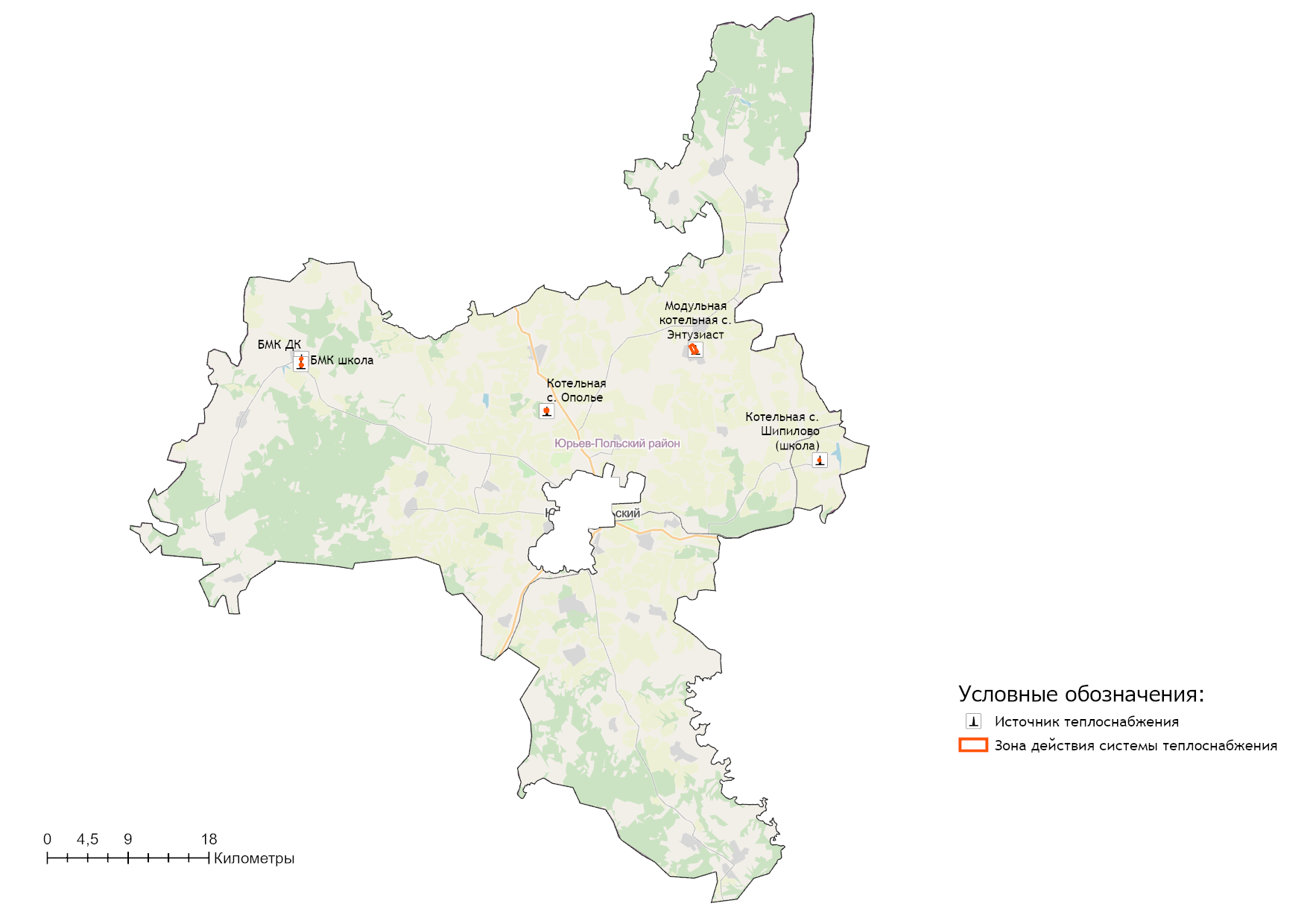 Рисунок 1.4.1 – Зоны действия отопительных котельных на территории муниципального образования КрасносельскоеРаздел 2. Существующие и перспективные балансы тепловой мощности источников тепловой энергии и тепловой нагрузки потребителей2.1 Описание существующих и перспективных зон действия систем теплоснабжения и источников тепловой энергииСведения по зонам действия источников тепловой энергии представлены в таблице 2.1.1.Таблица 2.1.1 – Зоны действия источников тепловой энергии муниципального образования Красносельское Юрьев-Польского районаТепловые нагрузки потребителей, обслуживаемых котельными, в зонировании по тепловым районам муниципального образования Красносельское Юрьев-Польского района приведена в таблице 2.1.2.Таблица 2.1.2 – Присоединенная нагрузка потребителей по тепловым районамРеестр зданий, подключенных входящих в состав каждой централизованной системы теплоснабжения приведен в таблице 2.1.2.Информация об изменении зон действия систем теплоснабжения муниципального образования представлена в Разделе 4 Схемы теплоснабжения.Таблица 2.1.2 – Данные о потребителях и их тепловой нагрузки от отопительных котельных муниципального образования КрасносельскоеПо итогам 2021 года подключенная тепловая нагрузка на нужды отопления и горячего водоснабжения составляет 1,6778 Гкал/ч, с учетом нагрузки зданий жилого фонда с. Горки.2.2 Описание существующих и перспективных зон действия индивидуальных источников тепловой энергииСложившиеся в сельских поселениях Юрьев-Польского района системы централизованного теплоснабжения обеспечивают в полном объёме потребность в тепловой энергии потребителей, подключенных к ней. Дефицита тепловой мощности источников теплоснабжения на перспективный период не прогнозируется.Перевод на индивидуальное теплоснабжение отдельных потребителей в многоквартирных домах приводит к следующим негативным последствиям:нарушается гидравлический режим во внутридомовой системе теплоснабжения и, как следствие, тепловой баланс всего жилого здания;наносится существенный вред всей отопительной системе (в частности, происходит снижение температуры в примыкающих помещениях);нанесение вреда экологии, вследствие, большого выброса продуктов сгорания.Использование индивидуальных источников тепловой энергии предусматривается при развитии зон строительства на территориях индивидуального жилищного строительства.В 2021 году в связи с газификацией населенного пункта с. Горки и выводом мазутной котельной из эксплуатации на индивидуальные источники отопления были переведены следующие потребители: с. Горки, Механическая ул., 5; с. Горки, Механическая ул., 6; с. Горки, Механическая ул., 2; с. Горки, Механическая ул., 8; с. Горки, Механическая ул., 1; с. Горки, Механическая ул., 7; с. Горки, Механическая ул., 9; с. Горки, Механическая ул., 10; с. Горки, Гагарина ул., 2; с. Горки, Гагарина ул., 4.2.3 Существующие и перспективные балансы тепловой мощности и тепловой нагрузки потребителей в зонах действия источников тепловой энергии, в том числе работающих на единую тепловую сеть, на каждом этапеРасходная часть баланса тепловой мощности по каждому источнику в зоне его действия складывается из максимума тепловой нагрузки, присоединенной к тепловым сетям источника, потерь в тепловых сетях при максимуме тепловой нагрузки и расчетного резерва тепловой мощности.В таблице 2.3.1, представлен баланс тепловой мощности источников теплоснабжения к концу планируемого периода, обеспечивающих теплоснабжение и тепловой нагрузки на территории муниципального образования Красносельское Юрьев-Польского района Владимирской области.Существующие системы теплоснабжения муниципального образования Красносельское Юрьев-Польского района в целом обеспечивают покрытие перспективной тепловой нагрузки потребителей. Суммарный профицит тепловой мощности систем теплоснабжения, на момент актуализации схемы теплоснабжения на 2023 год составляет 0,66 Гкал/ч.Таблица 2.3.1 – Баланс тепловой мощности источников теплоснабжения муниципального образования Красносельское Юрьев-Польского район2.4 Перспективные балансы тепловой мощности источников тепловой энергии и тепловой нагрузки потребителей в случае, если зона действия источника тепловой энергии расположена в границах двух или более поселений, городских округов либо в границах городского округа (поселения) и города федерального значения или городских округов (поселений) и города федерального значения, с указанием величины тепловой нагрузки для потребителей каждого поселения, городского округа, города федерального значенияЗоны действия источников тепловой энергии расположены в границах территорий населенных пунктов муниципального образования Красносельское Юрьев-Польского района. Источники тепловой энергии с зоной действия, расположенной в границах двух или более поселений, городских округов либо в границах городского округа (поселения) и города федерального значения или городских округов (поселений) и города федерального значения, отсутствуют. До конца расчетного периода зоны действия существующих котельных останутся в пределах населенных пунктов муниципального образования Красносельское Юрьев-Польского района.2.5 Радиус эффективного теплоснабжения, определяемый в соответствии с методическими указаниями по разработке схем теплоснабженияРадиус эффективного теплоснабжения, позволяющий определить условия, при которых подключение новых или увеличивающих тепловую нагрузку теплопотребляющих установок к системе теплоснабжения нецелесообразно вследствие увеличения совокупных расходов в указанной системе на единицу тепловой мощности, определяемый для зоны действия каждого источника тепловой энергии Радиус эффективного теплоснабжения для зон действия источников тепловой энергии муниципального образования Красносельское приведен в таблице 2.5.1 и на рисунках 2.5.1 – 2.5.4.Таблица 2.5.1 – Эффективный радиус теплоснабжения источников тепловой энергии (мощности)На перспективу до 2030 года радиусы теплоснабжения не изменяются и сохраняются на уровне значений 2022 г. в связи с отсутствием прироста тепловой нагрузки.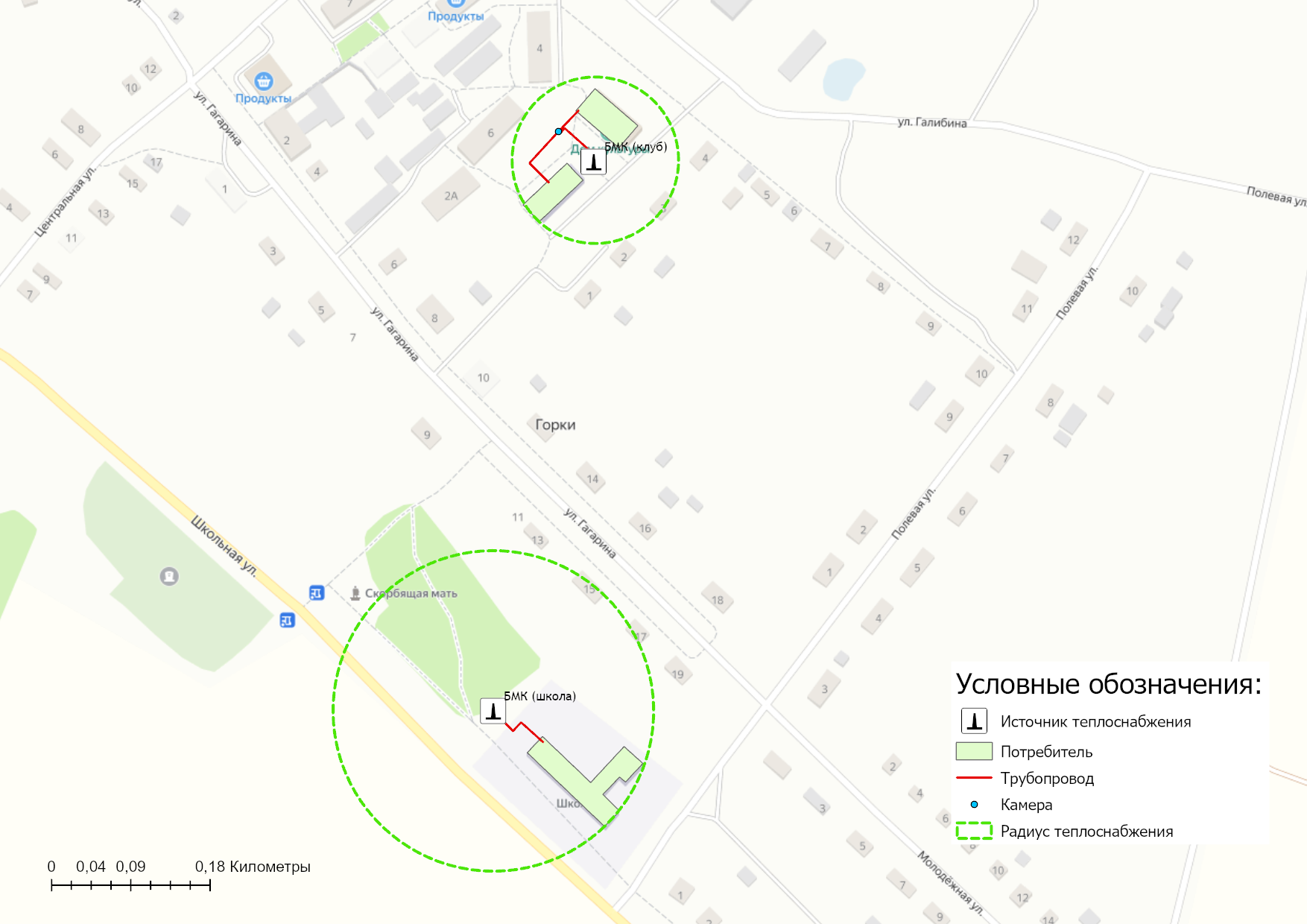 Рисунок 2.5.1 – Радиус эффективного теплоснабжения с. Горки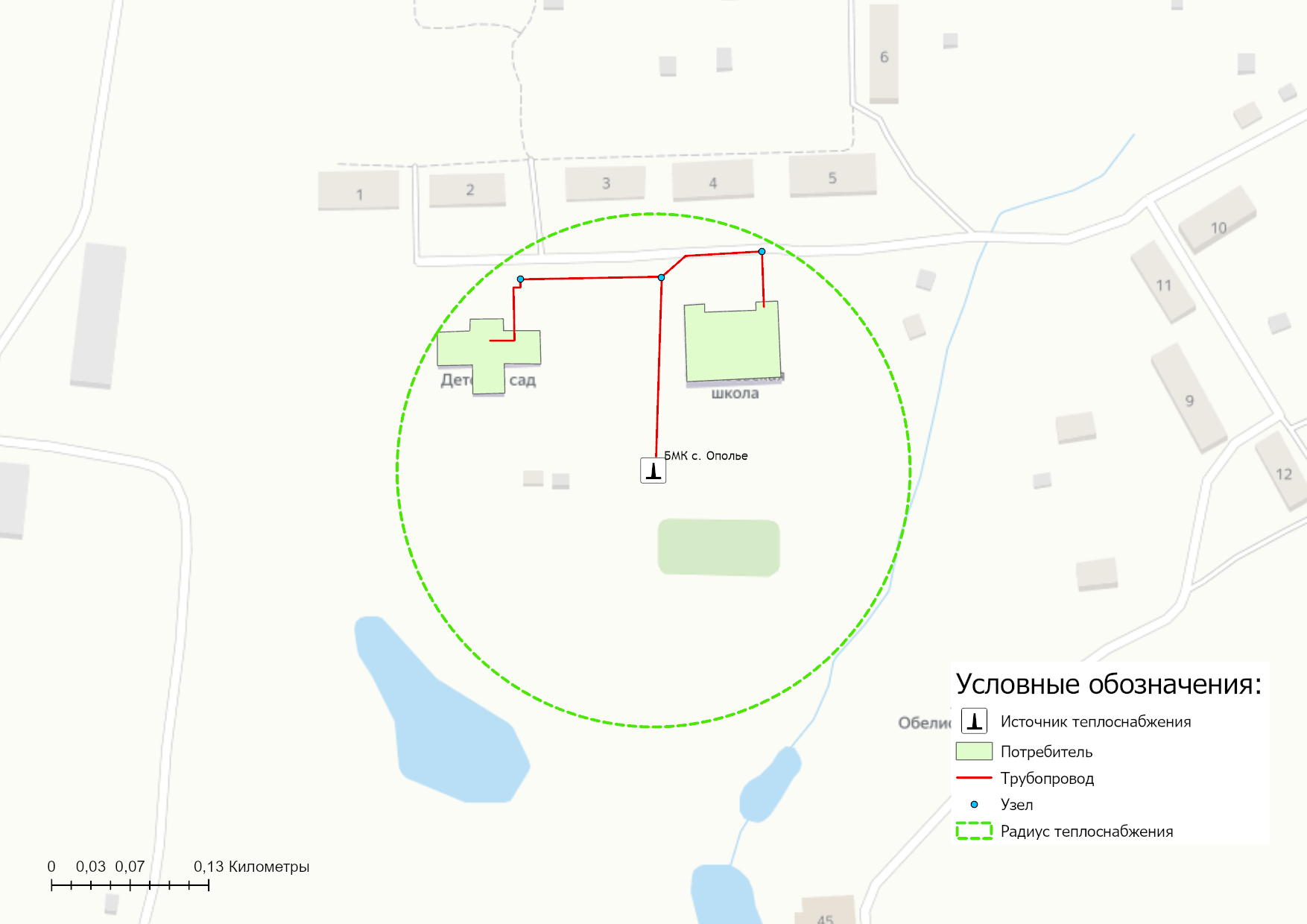 Рисунок 2.5.4 – Радиус эффективного теплоснабжения с. Ополье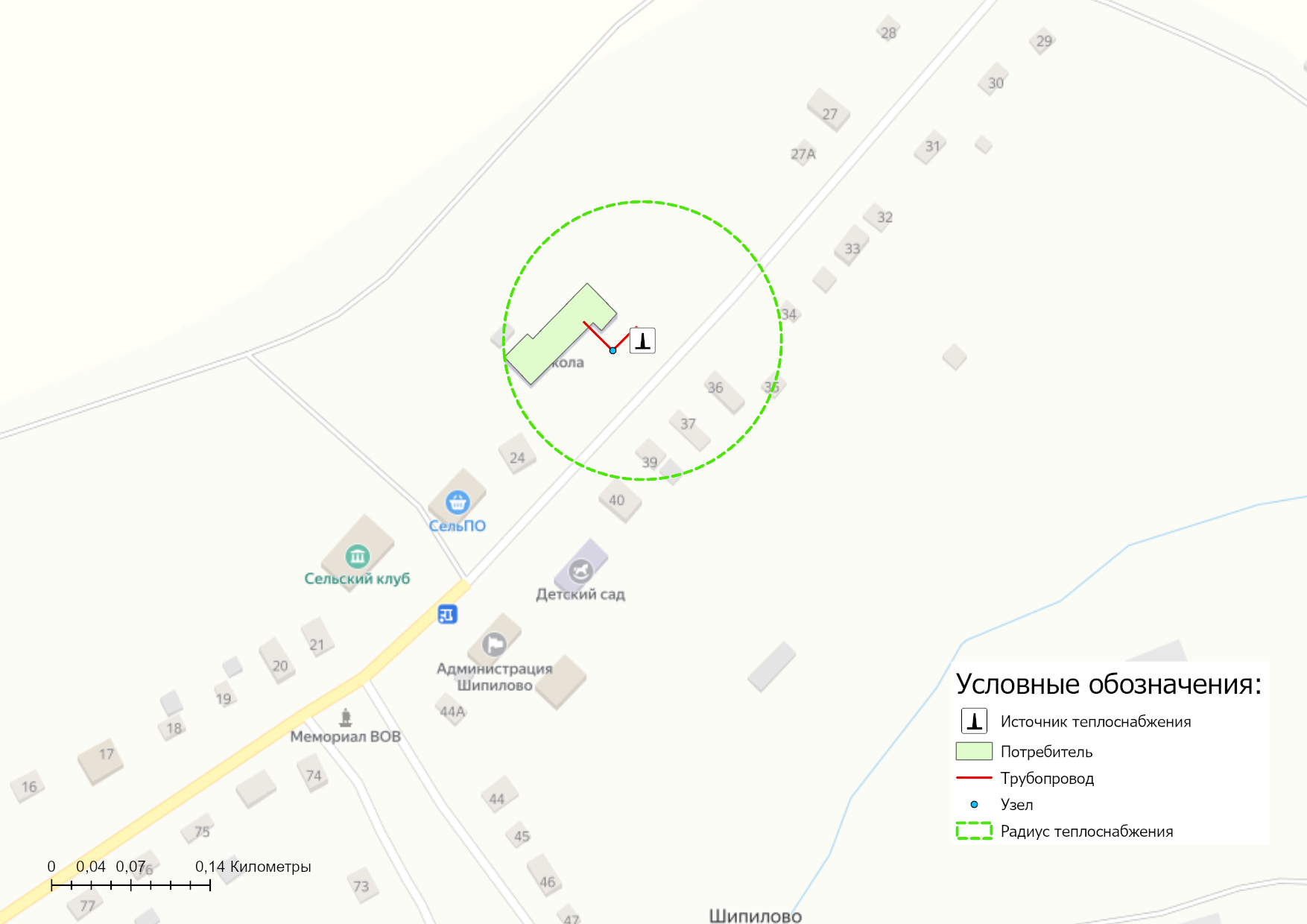 Рисунок 2.5.3 – Радиус эффективного теплоснабжения с. Шипилово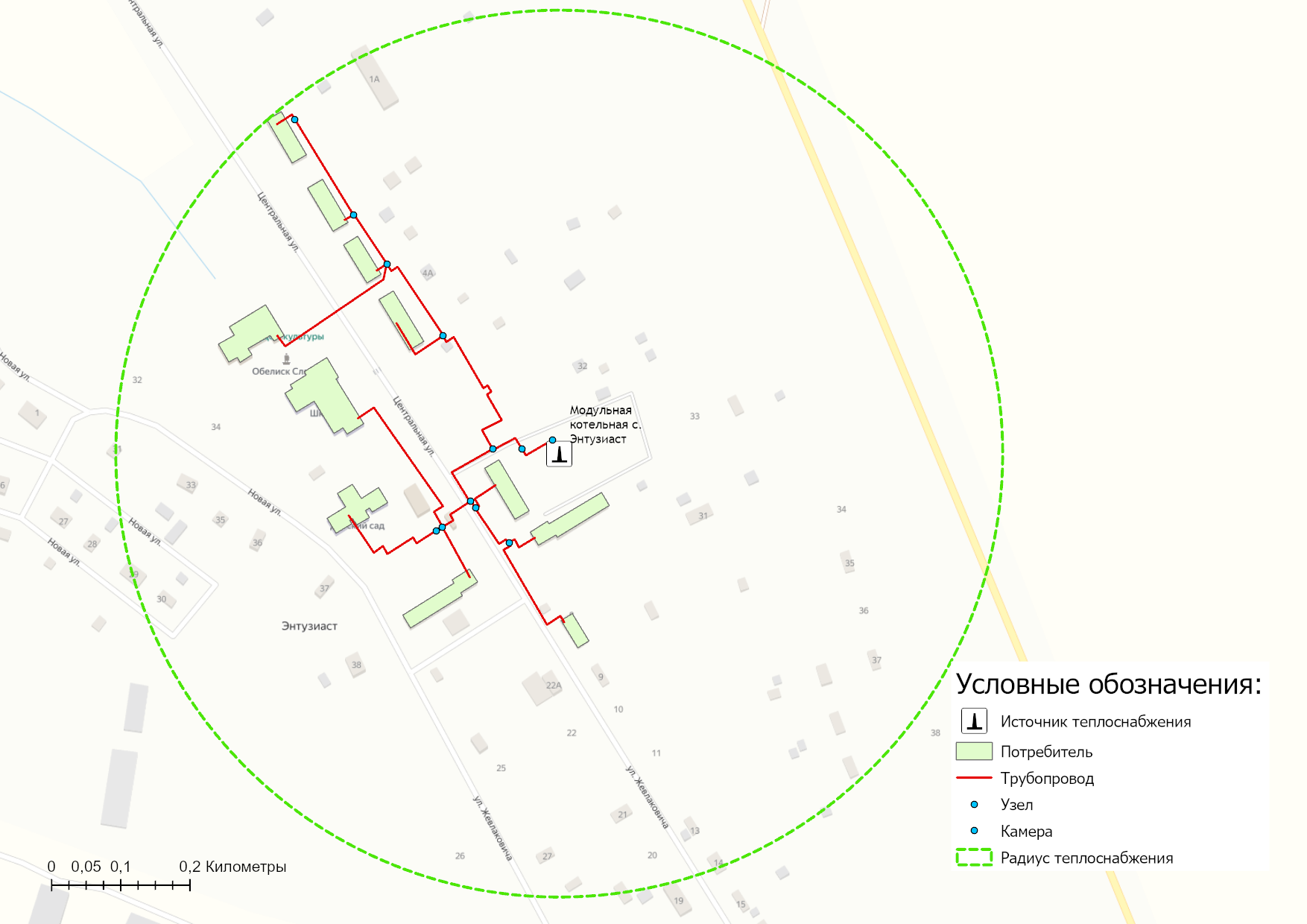 Рисунок 2.5.4 – Радиус эффективного теплоснабжения с. ЭнтузиастРаздел 3. Существующие и перспективные балансы теплоносителя.3.1. Существующие и перспективные балансы производительности водоподготовительных установок и максимального потребления теплоносителя теплопотребляющими установками потребителей.Балансы производительности водоподготовительных установок теплоносителя для тепловых сетей сформированы по результатам сведения балансов тепловых нагрузок и тепловых мощностей источников систем теплоснабжения, после чего формируются балансы тепловой мощности источника тепловой энергии и присоединенной тепловой нагрузки в каждой зоне действия источника тепловой энергии по каждому из магистральных выводов (если таких выводов несколько) тепловой мощности источника тепловой энергии и определяются расходы сетевой воды, объем сетей и теплопроводов и потери в сетях по нормативам потерь. При одиночных выводах распределение тепловой мощности не требуется. Значения потерь теплоносителя в магистралях каждого источника принимаются с повышающим коэффициентом (1,05-1,1 в зависимости от химического состава исходной воды, используемой для подпитки теплосети, и технологической схемы водоочистки).В настоящее время водоподготовительные установки имеются на всех централизованных котельных муниципального образования Красносельское. В таблице 3.1.1 представлены перспективные балансы производительности ВПУ источников теплоснабжения.3.2. Существующие и перспективные балансы производительности водоподготовительных установок источников тепловой энергии для компенсации потерь теплоносителя в аварийных режимах работы систем теплоснабжения.В соответствии с п. 6.16 СП 124.13330.2012 «Тепловые сети» для открытых и закрытых систем теплоснабжения должна предусматриваться дополнительно аварийная подпитка, расход которой принимается в количестве 2 % среднегодового объема воды в тепловой сети и присоединенных системах теплоснабжения независимо от схемы присоединения.Информация о работе водоподготовительных установок в аварийных режимах работы представлена в таблице 3.1.1.По результатам анализа таблицы можно сделать вывод, что на котельных производительность оборудования химводоподготовки может в том числе покрывать потребность в химочищенной воде во время возникновения аварийных ситуаций.Таблица 3.1.1 – Перспективные балансы производительности ВПУ источников теплоснабженияРаздел 4. Основные положения мастер-плана развития систем теплоснабжения поселения, городского округа, города федерального значения4.1 Описание сценариев развития теплоснабжения муниципального образованияСхемой теплоснабжения муниципального образования Красносельское Юрьев-Польского района предусматривается сохранение отопления объектов социальной сферы населенных пунктов от действующих котельных. Для отопления вновь строящегося жилого фонда и объектов общественного назначения Схемой теплоснабжения предлагается использование индивидуальных источников теплоснабжения. Сценарием развития теплоснабжения муниципального образования Красносельское является модернизация основного и вспомогательного оборудования существующих котельных.4.2 Обоснование выбора приоритетного сценария развития теплоснабжения поселения, городского округа, города федерального значенияОсновным направлением развития системы теплоснабжения муниципального образования Красносельское является реализация энергосберегающей политики, предусматривающая замену устаревшего энергетического оборудования, перекладка изношенных тепловых сетей, и таким образом сокращение потерь энергии. При строительстве жилья необходимо применять теплосберегающие технологии и материалы. Необходимо внедрять приборы учёта расхода теплоэнергии потребителями (счетчики) и регулирование подачи тепла.Результатом реализации инвестиционных проектов является создание на территории муниципального образования Красносельское современной, энергоэффективной, работающей в автоматическом режиме системы теплоснабжения. Она обеспечит надежное и качественное теплоснабжение всех потребителей при отсутствии сверхнормативного роста платы граждан за коммунальные услуги. Суммарная финансовая потребность в реализацию мероприятий по строительству, реконструкции и техническому перевооружению источников тепловой энергии с учетом непредвиденных расходов по данным проектам на период до 2030 года составляет 8,878 млн. руб. Указанные объёмы финансовых средств являются ориентировочными и подлежат уточнению по итогам разработки проектно-сметной документации.Инвестирование проектов предусматривается за счет внебюджетных источников.Раздел 5. Предложения по строительству, реконструкции, техническому перевооружению и (или) модернизации источников тепловой энергии.5.1 Предложения по строительству источников тепловой энергии, обеспечивающих перспективную тепловую нагрузку на осваиваемых территориях муниципального образования, для которых отсутствует возможность и (или) целесообразность передачи тепловой энергии от существующих или реконструируемых источников тепловой энергииПерспективная тепловая нагрузка на осваиваемых территориях населенных пунктов Юрьев-Польского района в пределах границ радиусов эффективного теплоснабжения и свободного резерва тепловой мощности источников может быть компенсирована существующими централизованными котельными. Строительство дополнительных источников тепловой энергии для этих целей не требуется. В отношении перспективных потребителей, расположенных за пределами эффективного радиуса теплоснабжения, компенсация перспективной тепловой нагрузки планируется за счет индивидуальных источников, так как экономическая целесообразность сооружения централизованного теплоснабжения при отсутствии крупных, или сосредоточенных в плотной застройке потребителей, отсутствует.5.2 Предложения по реконструкции источников тепловой энергии, обеспечивающих перспективную тепловую нагрузку в существующих и расширяемых зонах действия источников тепловой энергииПо итогам реализации проектов, предусмотренных Схемой теплоснабжения на территории муниципального образования Красносельское Юрьев-Польского района на период до 2030 года, перспективная тепловая нагрузка не увеличивается.Сокращение присоединенной тепловой нагрузки по котельной с. Горки, обусловлено переводом присоединенной нагрузки потребителей жилого сектора на индивидуальные источники теплоснабжения.5.3 Предложения по техническому перевооружению и (или) модернизации источников тепловой энергии с целью повышения эффективности работы систем теплоснабженияПо итогам реализации проектов, предусмотренных Схемой теплоснабжения на территории муниципального образования Красносельское Юрьев-Польского района на период до 2030 года, предлагается: Техническое перевооружение БМК с. Ополье с заменой основного и вспомогательного оборудования (котлы 4шт, насосы 4 шт., автоматика); Установка генераторов автоматического включения (БМК с. Ополье).В таблице 5.3 представлены данные по объему технического перевооружения и модернизации источников теплоснабжения.Таблица 5.3 – План-график по модернизации (техническому перевооружению) источников теплоснабжения на территории муниципального образования КрасносельскоеОценка экономической эффективности от капитальных вложений в строительство и реконструкцию объектов централизованных систем теплоснабжения не приводится, в связи с тем, что рассматриваемые мероприятия направлены на замену существующего изношенного основного и вспомогательного оборудования котельных без изменения их технических параметров.5.4 Графики совместной работы источников тепловой энергии, функционирующих в режиме комбинированной выработки электрической и тепловой энергии и котельныхИсточники тепловой энергии, функционирующих в режиме комбинированной выработки электрической и тепловой энергии, и котельные работающие совместно на единую тепловую сеть отсутствуют.5.5 Меры по выводу из эксплуатации, консервации и демонтажу избыточных источников тепловой энергии, а также источников тепловой энергии, выработавших нормативный срок службы, в случае если продление срока службы технически невозможно или экономически нецелесообразноПо итогам реализации проектов по строительству двух газовых блочно-модульных котельных в с. Горки, в 2021 году осуществлен вывод из эксплуатации мазутной котельной с. Горки. Часть потребителей, которые были подключены к централизованной системе теплоснабжения переведены на индивидуальные источники.5.6 Меры по переоборудованию котельных в источники тепловой энергии, функционирующие в режиме комбинированной выработки электрической и тепловой энергииМеры по переоборудованию котельных в источники комбинированной выработки электрической и тепловой энергии на расчетный период не требуется. Собственные нужды (электрическое потребление) котельных компенсируются существующим электроснабжением. 5.7 Меры по переводу котельных, размещенных в существующих и расширяемых зонах действия источников тепловой энергии, функционирующих в режиме комбинированной выработки электрической и тепловой энергии, в пиковый режим работы, либо по выводу их из эксплуатацииЗоны действия источников комбинированной выработки тепловой и электрической энергии на территории муниципального образования Красносельское Юрьев-Польского района отсутствуют, перевод котельных в пиковый режим не требуется.5.8 Температурный график отпуска тепловой энергии для каждого источника тепловой энергии или группы источников тепловой энергии в системе теплоснабжения, работающей на общую тепловую сеть, и оценку затрат при необходимости его измененияНа территории муниципального образования Красносельское Юрьев-Польского района теплоснабжение потребителей, в течение отопительного периода 2022/2023 гг., предусматривается по следующим температурным графикам:График работы БМК с. Ополье – 80/65ОС;График работы БМК с. Энтузиаст – 85/65ОС с плавной срезкой при tпод.= 80 ОС;График работы БМК с. Шипилово – 80/65ОС;График работы БМК с. Горки (школа) – 95-70 ОС со срезкой при tпод.=85 ОС;График работы БМК с. Горки (клуб) – 80/65ОС.Таблица 5.8.1 – Параметры отпуска тепловой энергии в сетьПодробная информация по температурным графикам систем теплоснабжения муниципального образования Красносельское Юрьев-Польского района представлена в разделе 1.2.5 Обосновывающих материалов Схемы теплоснабжения.5.9 Предложения по перспективной установленной тепловой мощности каждого источника тепловой энергии с предложениями по сроку ввода в эксплуатацию новых мощностейИнформация по перспективной установленной тепловой мощности каждого источника тепловой энергии приведена в таблице 5.9.1.Таблица 5.9.1 – Предложения по перспективной установленной тепловой мощности5.10. Предложения по вводу новых и реконструкции существующих источников тепловой энергии с использованием возобновляемых источников энергии, а также местных видов топлива.Ввод новых и реконструкция существующих источников тепловой энергии с использованием возобновляемых источников энергии, а также местных видов топлива до конца расчетного периода не ожидается.Раздел 6. Предложения по строительству, реконструкции и (или) модернизации тепловых сетей6.1 Предложения по строительству, реконструкции и (или) модернизации тепловых сетей, обеспечивающих перераспределение тепловой нагрузки из зон с дефицитом располагаемой тепловой мощности источников тепловой энергии в зоны с резервом располагаемой тепловой мощности источников тепловой энергии (использование существующих резервов)Реконструкция и строительство тепловых сетей, обеспечивающих перераспределение тепловой нагрузки из зон с дефицитом тепловой мощности в зоны с избытком тепловой мощности, не планируется. Дефициты тепловой мощности на источниках теплоснабжения отсутствуют.6.2 Предложения по новому строительству тепловых сетей для обеспечения перспективных приростов тепловой нагрузки во вновь осваиваемых районах поселения, городского округа под жилищную, комплексную или производственную застройкуСтроительство тепловых сетей для обеспечения перспективных приростов тепловой нагрузки под жилищную, комплексную или производственную застройку во вновь осваиваемых районах поселения не планируется, поскольку на краткосрочную перспективу не планируется подключение объектов к системе централизованного теплоснабжения. По результатам выдачи технических условий на технологическое присоединение, соответствующая информация будет представлена в Схеме теплоснабжения при её актуализации.6.3 Предложения по строительству, реконструкции и (или) модернизации тепловых сетей в целях обеспечения условий, при наличии которых существует возможность поставок тепловой энергии потребителям от различных источников тепловой энергии при сохранении надежности теплоснабженияСтроительство тепловых сетей, обеспечивающих условия, при наличии которых существует возможность поставок тепловой энергии потребителям от различных источников тепловой энергии при сохранении надежности теплоснабжения, не требуется.6.4 Предложения по строительству, реконструкции и (или) модернизации тепловых сетей для повышения эффективности функционирования системы теплоснабжения, в том числе за счет перевода котельных в пиковый режим работы или ликвидации котельныхСтроительство, реконструкция, модернизация тепловых сетей, для повышения эффективности функционирования системы теплоснабжения, за счет перевода котельных в пиковый режим работы или ликвидации котельных не планируется.6.5 Предложения по строительству, реконструкции и (или) модернизации тепловых сетей для обеспечения нормативной надежности теплоснабжения потребителейПо итогам проведенных расчетов по оценке надежности систем теплоснабжения муниципального образования Красносельское Юрьев-Польского района, установлено, что системы теплоснабжения муниципального образования Красносельское являются надежными.С целью обеспечения нормативной надежности теплоснабжения от рассматриваемых источников теплоснабжения на период до 2030 необходимо предусмотреть плановые работы по замене участков тепловых сетей в рамках программы капитальных ремонтов и инвестиционной программы эксплуатирующей организации.6.6 Предложения по реконструкции и (или) модернизации тепловых сетей, подлежащих замене в связи с исчерпанием эксплуатационного ресурсаЧасть участков тепловых сетей муниципального образования Красносельское были введены в эксплуатацию до 1991 года, в связи с чем они требуют замены по истечению нормативного срока службы, поэтому в период до 2030 г. планируется плановая замена тепловых сетей.Проведение работ по модернизации тепловых сетей, подлежащих замене в связи с исчерпанием эксплуатационного ресурса, планируется осуществлять, за счет средств, предусмотренных тарифом на тепловую энергию.Перечень участков, в отношении которых планируется проведение работ по реконструкции (техническому перевооружению) представлен в таблице 6.6.Таблица 6.6 – План-график по строительству (техническому перевооружению) участков тепловых сетей на территории муниципального образования КрасносельскоеРаздел 7. Предложения по переводу открытых систем теплоснабжения (горячего водоснабжения) в закрытые системы горячего водоснабжения7.1 Предложения по переводу существующих открытых систем теплоснабжения (горячего водоснабжения) в закрытые системы горячего водоснабжения, для осуществления которого необходимо строительство индивидуальных и (или) центральных тепловых пунктов при наличии у потребителей внутридомовых систем горячего водоснабженияНа территории муниципального образования Красносельское Юрьев-Польского района открытые системы теплоснабжения отсутствуют. Мероприятия по реконструкции тепловых сетей в целях обеспечения гидравлических режимов, обеспечивающих качество горячей воды в открытых системах теплоснабжения не требуются. Строительство индивидуальных и (или) центральных тепловых пунктов не предусматривается для перевода из открытой системы теплоснабжения в закрытую не требуется.7.2 Предложения по переводу существующих открытых систем теплоснабжения (горячего водоснабжения) в закрытые системы горячего водоснабжения, для осуществления которого отсутствует необходимость строительства индивидуальных и (или) центральных тепловых пунктов по причине отсутствия у потребителей внутридомовых систем горячего водоснабженияОткрытые системы теплоснабжения (горячего водоснабжения) на территории муниципального образования Красносельское Юрьев-Польского района отсутствуют. Мероприятия по переводу открытых систем теплоснабжения (горячего водоснабжения) в закрытые системы горячего водоснабжения не требуется. Необходимость строительства индивидуальных и (или) центральных тепловых пунктов по причине отсутствия у потребителей внутридомовых систем горячего водоснабжения отсутствует.Раздел 8. Перспективные топливные балансы8.1. Перспективные топливные балансы для каждого источника тепловой энергии по видам основного, резервного и аварийного топлива на каждом этапе.Перспективные топливные балансы муниципального образования Красносельское Юрьев-Польского района в разрезе по каждому источнику тепловой энергии и сводного по муниципальному образованию представлены в таблице ниже.В качестве основного топлива на источниках тепловой энергии применяется природный газ. Перспективное топливопотребление было рассчитано с учетом сохранения существующих систем теплоснабжения и реализации мероприятий по модернизации (реконструкции) источников теплоснабжения до окончания планируемого периода.На основании данных таблицы 8.1.1 на перспективу до 2030 года предполагается сохранение объемов потребления природного газа на уровне плановых значений 2023 года.Использование резервного вида топлива на новых источниках теплоснабжения не предусматривается.8.2. Потребляемые источником тепловой энергии виды топлива, включая местные виды топлива, а также используемые возобновляемые источники энергии. Основным видом топлива для котельных сельских поселения Юрьев-Польского района является природный газ (см. раздел 1.8.1 Обосновывающих материалов Схемы теплоснабжения). Котельная с. Горки спроектированная на использование мазутного топлива, выведена из эксплуатации по окончании отопительного сезона 2020/2021 гг.Резервное топливо на котельных муниципального образования Красносельское Юрьев-Польского района отсутствует. Индивидуальные источники тепловой энергии в частных жилых домах в качестве топлива используют природный газ, электроэнергию и дрова. Местным видом топлива на территории Юрьев-Польского района являются дрова. Возобновляемые источники энергии на территории муниципального образования Красносельское отсутствуют.Таблица 8.1.1 - Прогнозные значения годовых расходов условного топлива на выработку тепловой энергии источниками тепловой энергии котельными8.3 Виды топлива, их долю и значение низшей теплоты сгорания топлива, используемые для производства тепловой энергии по каждой системе теплоснабжения В качестве основного топлива на территории муниципального образования Красносельское Юрьев-Польского района используется природный газ. В качестве основного топлива на котельной с. Горки использовался мазут. Указанная котельная выведена из эксплуатации в 2021 году.Информация о низшей теплоте сгорания топлива, используемого для производства тепловой энергии по системам теплоснабжения представлена в таблице ниже.Таблица 8.3.1 – Установленный топливный режим котельных8.4 Преобладающий в поселении, городском округе вид топлива, определяемый по совокупности всех систем теплоснабжения, находящихся в соответствующем поселении, городском округеНа территории муниципального образования Красносельское Юрьев-Польского района для централизованных источников теплоснабжения преобладающим видом топлива является природный газ. Основным видом топлива индивидуальных источников теплоснабжения на территории Юрьев-Польского района является природный газ.8.5 Приоритетное направление развития муниципального образованияПриоритетным направлением развития топливного баланса муниципального образования Красносельское Юрьев-Польского района является сохранение природного газа как основного вида топлива котельных.Раздел 9. Инвестиции в строительство, реконструкцию, техническое перевооружение и (или) модернизацию9.1 Предложения по величине необходимых инвестиций в строительство, реконструкцию, техническое перевооружение и (или) модернизацию источников тепловой энергии на каждом этапеДо конца расчетного периода запланированы мероприятия по модернизации и техническому перевооружению источников тепловой энергии, приведенные в таблице 5.3 Схемы теплоснабжения.Суммарные затраты на реализацию предлагаемых проектов по развитию источников систем теплоснабжения муниципального образования Красносельское Юрьев-Польского района составляют 4,666 млн. руб. на период до 2030 года.Распределение затрат по периодам:в период 2022 г.: 2,026 млн. руб.;в период 2025 г.: 2,640 млн. руб.План капитальных вложений для реализации проектов по развитию систем теплоснабжения в части источников тепловой энергии (мощности) приведен в таблице 9.1.Реализация рассматриваемых проектов предусматривается за счет средств теплоснабжающих организаций (концессионера) на основании условий заключенного концессионного соглашения, состоящих преимущественно из прибыли и амортизационных отчислений от основной деятельности.Все необходимые мероприятия должны быть включены в инвестиционную, ремонтную и иные программы теплоснабжающей организации (концессионера), на основании чего капитальные затраты на осуществление необходимых мероприятий учитываются региональным регулирующим органом в составе необходимой валовой выручки предприятия.9.2 Предложения по величине необходимых инвестиций в строительство, реконструкцию, техническое перевооружение и (или) модернизацию тепловых сетей, насосных станций и тепловых пунктов на каждом этапеДо конца расчетного периода запланированы мероприятия по строительству, реконструкции или техническому перевооружению участков тепловых сетей, приведенных в таблице 6.6 Схемы теплоснабжения.Суммарные затраты на реализацию предлагаемых проектов по развитию систем теплоснабжения муниципального образования Красносельское Юрьев-Польского района составляют 4,212 млн. руб. на период до 2030 года.Распределение затрат по периодам:в период 2022 г.: 4,212 млн. руб.План и источники капитальных вложений для реализации проектов по развитию систем теплоснабжения в части тепловых сетей приведен в таблице 9.1.9.3. Предложения по величине инвестиций в строительство, реконструкцию, техническое перевооружение и (или) модернизацию в связи с изменениями температурного графика и гидравлического режима работы системы теплоснабжения на каждом этапе.Изменений температурного графика не предполагается, а гидравлический режим работы системы теплоснабжения сохраняется на расчетный период до 2030 г. Инвестиции в строительство, реконструкцию и техническое перевооружение на указанные мероприятия не требуются.Таблица 9.1 – Сводная оценка стоимости основных мероприятий и величины необходимых капитальных вложений в строительство и реконструкцию объектов централизованных систем теплоснабжения9.4 Предложения по величине необходимых инвестиций для перевода открытой системы теплоснабжения (горячего водоснабжения) в закрытую систему горячего водоснабжения на каждом этапеПеревод открытой системы теплоснабжения (горячего водоснабжения) в закрытую систему горячего водоснабжения до конца расчетного периода не требуется, по причине того, что открытые системы теплоснабжения на территории муниципального образования Красносельское Юрьев-Польского района отсутствуют.Инвестиции на указанные мероприятия не предусматриваются.9.5 Оценка эффективности инвестиций по отдельным предложениямОценка экономической эффективности от капитальных вложений в строительство и реконструкцию объектов централизованных систем теплоснабжения не приводится, в связи с тем, что рассматриваемые мероприятия направлены на замену существующего изношенного основного и вспомогательного оборудования котельных без изменения их технических параметров.9.6 Величина фактически осуществленных инвестиций в строительство, реконструкцию, техническое перевооружение и (или) модернизацию объектов теплоснабжения за базовый период и базовый период актуализацииДанные о величине фактически осуществленных инвестиций в строительство, реконструкцию, техническое перевооружение и (или) модернизацию объектов теплоснабжения за базовый период и базовый период актуализации представлены в таблице ниже.Таблица 9.6 – Фактическая оценка величины инвестиций в реконструкцию и модернизацию объектов теплоснабжения муниципального образования Красносельское Юрьев-Польского районаРаздел 10. Решение о присвоении статуса единой теплоснабжающей организации (организациям)10.1 Решение о присвоении статуса единой теплоснабжающей организации (организациям)В соответствии со ст.2 Федерального закона от 27.07.2010 №190-ФЗ «О теплоснабжении» теплоснабжающая организация – организация, осуществляющая продажу потребителям и (или) теплоснабжающим организациям произведенных или приобретенных тепловой энергии (мощности), теплоносителя и владеющая на праве собственности или ином законном основании источниками тепловой энергии и (или) тепловыми сетями в системе теплоснабжения, посредством которой осуществляется теплоснабжение потребителей тепловой энергии.По состоянию на апрель 2022 года на территории муниципального образования Красносельское статус единой теплоснабжающей организации имеют следующие юридические лица:- ОП АО "ВКС" "Теплоэнерго" (ИНН 33327329166).В связи с реорганизацией ОП АО «ВКС» «Теплоэнерго», схемой теплоснабжения муниципального образования предусматривается изменение единой теплоснабжающей организации, осуществляющей свою деятельность на территории муниципального образования – ООО «Т Плюс ВКС».10.2 Реестр зон деятельности единой теплоснабжающей организации (организаций)Таблица 10.2.1 – Реестр единых теплоснабжающих организаций (ЕТО), содержащий перечень систем теплоснабжения10.3 Основания, в том числе критерии, в соответствии с которыми теплоснабжающей организации присвоен статус единой теплоснабжающей организацииКритериями определения единой теплоснабжающей организации являются: - владение на праве собственности или ином законном основании источниками тепловой энергии с наибольшей рабочей тепловой мощностью и (или) тепловыми сетями с наибольшей рабочей тепловой мощностью и (или) тепловыми сетями с наибольшей емкостью в границах зоны деятельности единой теплоснабжающей организации;- размер собственного капитала; - способность в лучшей мере обеспечить надежность теплоснабжения в соответствующей системе теплоснабжения. Таблица 10.3.1 – Критерии определения ЕТО в системах теплоснабжения на территории муниципального образования10.4 Информация о поданных теплоснабжающими организациями заявках на присвоение статуса единой теплоснабжающей организацииРаздел с информацией о поданных теплоснабжающими организациями заявок на присвоение статуса единой теплоснабжающей организации подлежит уточнению по итогам проведения конкурсных процедур. 10.5 Реестр систем теплоснабжения, содержащий перечень теплоснабжающих организаций, действующих в каждой системе теплоснабжения, расположенных в границах поселения, городского округа, города федерального значенияТаблица 10.5.1 – Реестр систем теплоснабжения, содержащий перечень теплоснабжающих организацийРаздел 11. Решения о распределении тепловой нагрузки между источниками тепловой энергииРаспределение тепловой нагрузки на плановый период с 2022 по 2030 гг. между источниками тепловой энергии не предполагается. Условия, при которых имеется возможность поставок тепловой энергии потребителям от различных источников тепловой энергии при сохранении надежности теплоснабжения, отсутствуют.В 2021 году осуществлен вывод из эксплуатации мазутной котельной в с. Горки с перераспределением тепловой нагрузки в соответствии с таблицей 11.1.Таблица 11.1 – Распределение тепловых нагрузок между источниками тепловой энергии в 2021 годуРаздел 12. Решения по бесхозяйным тепловым сетям.На момент проведения работ по актуализации схемы теплоснабжения, в границах муниципального образования Красносельское Юрьев-Польского района участков бесхозяйных тепловых сетей не выявлено.Раздел 13. Синхронизация схемы теплоснабжения со схемой газоснабжения и газификации Владимирской области, схемой и программой развития электроэнергетики, а также со схемами  водоснабжения и водоотведения13.1 Описание решений (на основе утвержденной региональной (межрегиональной) программы газификации жилищно-коммунального хозяйства, промышленных и иных организаций) о развитии соответствующей системы газоснабжения в части обеспечения топливом источников тепловой энергииНа текущий момент все источники централизованного теплоснабжения на территории муниципального образования Красносельское Юрьев-Польского обеспечены в должной мере основным топливом, решения о развитии соответствующих систем газоснабжения не требуются.13.2 Описание проблем организации газоснабжения источников тепловой энергииПроблем с организацией газоснабжения индивидуальных и централизованных источников тепловой энергии на территории муниципального образования Красносельское Юрьев-Польского района не установлено.13.3 Предложения по корректировке утвержденной (разработке) региональной (межрегиональной) программы газификации жилищно-коммунального хозяйства, промышленных и иных организаций для обеспечения согласованности такой программы с указанными в схеме теплоснабжения решениями о развитии источников тепловой энергии и систем теплоснабженияПредложения по корректировке программы газификации Владимирской области в разрезе развития источников тепловой энергии и систем теплоснабжения муниципального образования Красносельское Юрьев-Польского района отсутствуют.13.4 Описание решений (вырабатываемых с учетом положений утвержденной схемы и программы развития Единой энергетической системы России) о строительстве, реконструкции, техническом перевооружении и (или) модернизации, выводе из эксплуатации источников тепловой энергии и генерирующих объектов, включая входящее в их состав оборудование, функционирующих в режиме комбинированной выработки электрической и тепловой энергии, в части перспективных балансов тепловой мощности в схемах теплоснабженияПланов по строительству, реконструкции, техническому перевооружению, выводу из эксплуатации источников комбинированной электрической и тепловой энергии на территории муниципального образования Красносельское Юрьев-Польского района не предусмотрено.13.5 Предложения по строительству генерирующих объектов, функционирующих в режиме комбинированной выработки электрической и тепловой энергии, указанных в схеме теплоснабжения, для их учета при разработке схемы и программы перспективного развития электроэнергетики субъекта Российской Федерации, схемы и программы развития Единой энергетической системы России, содержащие в том числе описание участия указанных объектов в перспективных балансах тепловой мощности и энергииМероприятий по строительству генерирующих объектов, функционирующих в режиме комбинированной выработки электрической и тепловой энергии данной Схемой теплоснабжения, не предполагается.13.6 Описание решений (вырабатываемых с учетом положений утвержденной схемы водоснабжения муниципального образования) о развитии соответствующей системы водоснабжения в части, относящейся к системам теплоснабженияРазвитие системы водоснабжения в части, относящейся к централизованным систем теплоснабжения на территории муниципального образования, не требуется.13.7 Предложения по корректировке утвержденной (разработке) схемы водоснабжения муниципального образования для обеспечения согласованности такой схемы и указанных в схеме теплоснабжения решений о развитии источников тепловой энергии и систем теплоснабженияКорректировка утвержденной схемы водоснабжения муниципального образования Красносельское для обеспечения согласованности такой схемы и указанных в схеме теплоснабжения решений о развитии источников тепловой энергии и систем теплоснабжения не требуется.Раздел 14. Индикаторы развития систем теплоснабжения поселения, городского округа, города федерального значенияПри разработке данного раздела Схемы теплоснабжения муниципальных образований Юрьев-Польского района (актуализация на 2023 год) для систематизации индикативных показателей схемы теплоснабжения предложено разделить данные индикаторы (показатели) на следующие основные группы:1. Показатель эффективности производства тепловой энергииудельный расход топлива на производство тепловой энергии;отношение величины технологических потерь тепловой энергии, теплоносителя к материальной характеристике тепловой сети;отношение величины технологических потерь теплоносителя к материальной характеристике тепловой сети;коэффициент использования установленной тепловой мощности источников централизованного теплоснабжения;удельная материальная характеристика тепловых сетей, приведенная к расчетной тепловой нагрузке;доля тепловой энергии, выработанной в комбинированном режиме (как отношение величины тепловой энергии, отпущенной из отборов турбоагрегатов, к общей величине выработанной тепловой энергии в границах городского округа);удельный расход условного топлива на отпуск электрической энергии;коэффициент использования теплоты топлива (только для источников тепловой энергии, функционирующих в режиме комбинированной выработки электрической и тепловой энергии).2. Показатель надежности объектов теплоснабженияколичество прекращений подачи тепловой энергии, теплоносителя в результате технологических нарушений на тепловых сетях в системах централизованного теплоснабжения;количество прекращений подачи тепловой энергии, теплоносителя в результате технологических нарушений на источниках тепловой энергии;средневзвешенный (по материальной характеристике) срок эксплуатации тепловых сетей (для каждой системы теплоснабжения);отношение материальной характеристики тепловых сетей, реконструированных за год, к общей материальной характеристике тепловых сетей (фактическое значение за отчетный период и прогноз изменения при реализации проектов, указанных в утвержденной схеме теплоснабжения) (для каждой системы теплоснабжения, а также для городского округа);отношение установленной тепловой мощности оборудования источников тепловой энергии, реконструированного за год, к общей установленной тепловой мощности источников тепловой энергии.отсутствие зафиксированных фактов нарушения антимонопольного законодательства (выданных предупреждений, предписаний), а также отсутствие применения санкций, предусмотренных Кодексом Российской Федерации об административных правонарушениях, за нарушение законодательства Российской Федерации в сфере теплоснабжения, антимонопольного законодательства Российской Федерации, законодательства Российской Федерации о естественных монополиях.В таблицах ниже приведены индикаторы развития систем теплоснабжения ООО «Т Плюс ВКС», осуществляющую деятельность на территории Юрьев-Польского района в разбивке по заключенным концессионным соглашениям.Таблица 14.1 – Индикаторы развития системы теплоснабжения муниципального образования Красносельское (ООО «Т Плюс ВКС»)Раздел 15. Ценовые (тарифные) последствияТарифно-балансовые модели теплоснабжения потребителей на очередной долгосрочный период тарифного регулирования 2022-2026 гг. в отношении теплоснабжающей организации, осуществляющей деятельность на территории муниципального образования Красносельское, представлены на официальном сайте Департамента государственного регулирования цен и тарифов Владимирской области ( http://dtek.avo.ru/ ).По состоянию базового периода актуализации схемы теплоснабжения (2021 г.), в отношении теплоснабжающей организации ОП АО «ВКС» «Теплоэнерго» установлены следующие тарифные зоны на территории Юрьев-Польского района:Тарифная зона №1: муниципальное образование Красносельское;Тарифная зона №2: индивидуальное отопление.В таблице 15.1 представлены тарифы на тепловую энергию на момент актуализации схемы теплоснабжения, установленные Департаментом государственного регулирования цен и тарифов Владимирской области на основании постановлений от 20.12.2021г. № 48/413 и от 20.12.2021г. № 48/414.Таблица 15.1 – Тарифы на тепловую энергию, поставляемую потребителям по системам теплоснабжения муниципального образования КрасносельскоеНаименование показателейВсегоОборудованных отоплениемв т.ч. централи-зованнымОборудованных горячим водоснабжениемв т.ч. централи-зованнымОбщая площадь жилых помещений, тыс м2266,849,3529,2870,00,0в том числе
в многоквартирных домах40,879,3529,2870,00,0№ п/пОбъектАдрес МКДАдрес МКДНаличие ОДПУБМК с. ОпольеБМК с. ОпольеБМК с. ОпольеБМК с. ОпольеБМК с. Ополье1ФАПс.Ополье42Нет2Здание детского садас.Ополье42Нет3Здание школыс.Ополье41Нет4Почтовое отделение в здании Д/Сс.Ополье42НетИтого БМК с. ОпольеИтого БМК с. ОпольеИтого БМК с. ОпольеИтого БМК с. Ополье0БМК с. ЭнтузиастБМК с. ЭнтузиастБМК с. ЭнтузиастБМК с. ЭнтузиастБМК с. Энтузиаст5Здание школыЦентральная ул27Да6Здание детского садаЖевлаковича ул9АНет7Дом культурыЦентральная ул28Да8Жилой домЦентральная ул25Да9Жилой домЦентральная ул1Да10Жилой домЦентральная ул2Да11Жилой домЦентральная ул3Да12Жилой домЦентральная ул7Да13Жилой домЦентральная ул8Да14Жилой домЦентральная ул4Нет15Жилой домЦентральная ул9НетИтого БМК с. ЭнтузиастИтого БМК с. ЭнтузиастИтого БМК с. ЭнтузиастИтого БМК с. Энтузиаст8БМК с. ШипиловоБМК с. ШипиловоБМК с. ШипиловоБМК с. ШипиловоБМК с. Шипилово16Здание школыс.Шипилово25НетИтого БМК с. ШипиловоИтого БМК с. ШипиловоИтого БМК с. ШипиловоИтого БМК с. Шипилово0Котельная с. ГоркиКотельная с. ГоркиКотельная с. ГоркиКотельная с. ГоркиКотельная с. Горки17Здание школыГагарина ул21Да18Дом культурыМеханическая ул11Да19Почтовое отделение в здании Д/СМеханическая ул12НетИтого БМК с. ГоркиИтого БМК с. ГоркиИтого БМК с. ГоркиИтого БМК с. Горки2Наименование параметра2020 г. (факт)2021 г. (факт)2022 г.2023 г.2024 г.2025 г.2026 г.2027 г.2028 г.2029 г.2030 г.Муниципальное образование КрасносельскоеМуниципальное образование КрасносельскоеМуниципальное образование КрасносельскоеМуниципальное образование КрасносельскоеМуниципальное образование КрасносельскоеМуниципальное образование КрасносельскоеМуниципальное образование КрасносельскоеМуниципальное образование КрасносельскоеМуниципальное образование КрасносельскоеМуниципальное образование КрасносельскоеМуниципальное образование КрасносельскоеМуниципальное образование КрасносельскоеВыработка тепловой энергии, Гкал5 3695 6033 9033 9313 9313 9313 9313 9313 9313 9313 931Собственные нужды источника, Гкал183208373737373737373737Отпуск тепловой энергии в сеть, Гкал5 1865 3953 8663 8943 8943 8943 8943 8943 8943 8943 894Покупка тепловой энергии, Гкал-----------Потери в тепловых сетях, Гкал1 3251 219543543543543543543543543543Полезный отпуск тепловой энергии, Гкал, в т.ч.3 8614 1773 3233 3513 3513 3513 3513 3513 3513 3513 351- население2 3032 2401 6191 6201 6201 6201 6201 6201 6201 6201 620- бюджетные учреждения1 5491 9261 6941 7211 7211 7211 7211 7211 7211 7211 721- прочее910101010101010101010БМК с. ОпольеВыработка тепловой энергии, Гкал592711637656656656656656656656656Собственные нужды источника, Гкал67666666666Отпуск тепловой энергии в сеть, Гкал587704631650650650650650650650650Покупка тепловой энергии, Гкал-----------Потери в тепловых сетях, Гкал8021565656565656565656Полезный отпуск тепловой энергии, Гкал, в т.ч.506682575595595595595595595595595- население------------ бюджетные учреждения503678572591591591591591591591591- прочее34344444444Котельная с. Горки (в 2021 году выведена из эксплуатации)Котельная с. Горки (в 2021 году выведена из эксплуатации)Котельная с. Горки (в 2021 году выведена из эксплуатации)Котельная с. Горки (в 2021 году выведена из эксплуатации)Котельная с. Горки (в 2021 году выведена из эксплуатации)Котельная с. Горки (в 2021 году выведена из эксплуатации)Котельная с. Горки (в 2021 году выведена из эксплуатации)Котельная с. Горки (в 2021 году выведена из эксплуатации)Котельная с. Горки (в 2021 году выведена из эксплуатации)Котельная с. Горки (в 2021 году выведена из эксплуатации)Котельная с. Горки (в 2021 году выведена из эксплуатации)Котельная с. Горки (в 2021 году выведена из эксплуатации)Выработка тепловой энергии, Гкал2 1671 528---------Собственные нужды источника, Гкал141122---------Отпуск тепловой энергии в сеть, Гкал2 0261 406---------Покупка тепловой энергии, Гкал-----------Потери в тепловых сетях, Гкал914673---------Полезный отпуск тепловой энергии, Гкал, в т.ч.1 111733---------- население773453---------- бюджетные учреждения333281---------- прочее6----------БМК с. Горки (клуб)Выработка тепловой энергии, Гкал-51121149149149149149149149149Собственные нужды источника, Гкал-1222222222Отпуск тепловой энергии в сеть, Гкал-50119147147147147147147147147Покупка тепловой энергии, Гкал-----------Потери в тепловых сетях, Гкал-21171717171717171717Полезный отпуск тепловой энергии, Гкал, в т.ч.-30103130130130130130130130130- население------------ бюджетные учреждения-2397124124124124124124124124- прочее-6666666666БМК с. Горки (школа)Выработка тепловой энергии, Гкал-107268272272272272272272272272Собственные нужды источника, Гкал-2333333333Отпуск тепловой энергии в сеть, Гкал-105265269269269269269269269269Покупка тепловой энергии, Гкал-----------Потери в тепловых сетях, Гкал-9666666666Полезный отпуск тепловой энергии, Гкал, в т.ч.-96259264264264264264264264264- население------------ бюджетные учреждения-96259264264264264264264264264- прочее-----------БМК с. ЭнтузиастВыработка тепловой энергии, Гкал2 4142 9672 7032 6732 6732 6732 6732 6732 6732 6732 673Собственные нужды источника, Гкал3070242424242424242424Отпуск тепловой энергии в сеть, Гкал2 3842 8972 6782 6482 6482 6482 6482 6482 6482 6482 648Покупка тепловой энергии, Гкал-----------Потери в тепловых сетях, Гкал283458457457457457457457457457457Полезный отпуск тепловой энергии, Гкал, в т.ч.2 1012 4392 2222 1922 1922 1922 1922 1922 1922 1922 192- население1 5301 7871 6191 6201 6201 6201 6201 6201 6201 6201 620- бюджетные учреждения571652603572572572572572572572572- прочее-----------БМК с. ШипиловоВыработка тепловой энергии, Гкал196239175181181181181181181181181Собственные нужды источника, Гкал67222222222Отпуск тепловой энергии в сеть, Гкал190233173180180180180180180180180Покупка тепловой энергии, Гкал-----------Потери в тепловых сетях, Гкал4837999999999Полезный отпуск тепловой энергии, Гкал, в т.ч.143196164171171171171171171171171- население------------ бюджетные учреждения143196164171171171171171171171171- прочее-----------Наименование территорииПлощадь системы, км2Средневзвешенная плотность тепловой нагрузки, Гкал/ч / км2Средневзвешенная плотность тепловой нагрузки, Гкал/ч / км2Средневзвешенная плотность тепловой нагрузки, Гкал/ч / км2Средневзвешенная плотность тепловой нагрузки, Гкал/ч / км2Средневзвешенная плотность тепловой нагрузки, Гкал/ч / км2Средневзвешенная плотность тепловой нагрузки, Гкал/ч / км2Средневзвешенная плотность тепловой нагрузки, Гкал/ч / км2Средневзвешенная плотность тепловой нагрузки, Гкал/ч / км2Средневзвешенная плотность тепловой нагрузки, Гкал/ч / км2Средневзвешенная плотность тепловой нагрузки, Гкал/ч / км2Наименование территорииПлощадь системы, км22021202220232024202520262027202820292030Муниципальное образование КрасносельскоеМуниципальное образование КрасносельскоеМуниципальное образование КрасносельскоеМуниципальное образование КрасносельскоеМуниципальное образование КрасносельскоеМуниципальное образование КрасносельскоеМуниципальное образование КрасносельскоеМуниципальное образование КрасносельскоеМуниципальное образование КрасносельскоеМуниципальное образование КрасносельскоеМуниципальное образование КрасносельскоеМуниципальное образование КрасносельскоеБМК с. Ополье (модуль)0,0214141414141414141414БМК с. Горки (клуб)0,015555555555БМК с. Горки (школа)0,0113131313131313131313БМК с. Энтузиаст0,129999999999БМК с. Шипилово0,018888888888Наименование источников Графическое отображениеРеестр потребителейМуниципальное образование КрасносельскоеМуниципальное образование КрасносельскоеМуниципальное образование КрасносельскоеБМК с. Ополье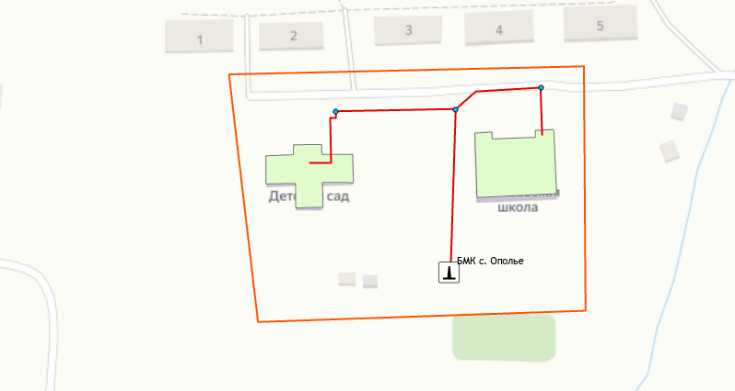 Детский садШколаБМК с. Горки (клуб)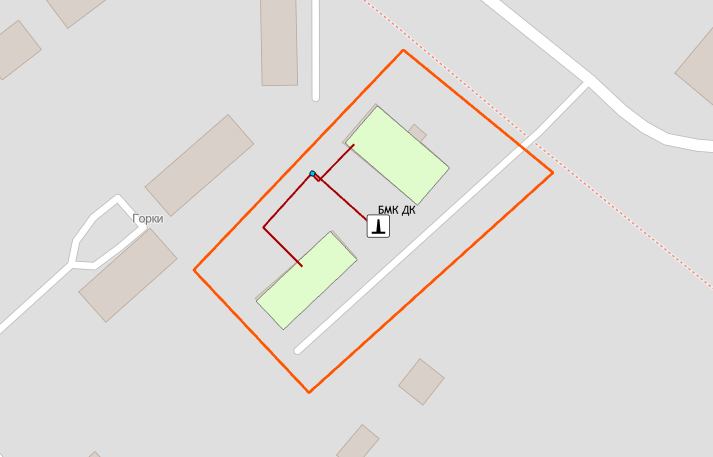 Детский садДом культурыБМК с. Горки (школа)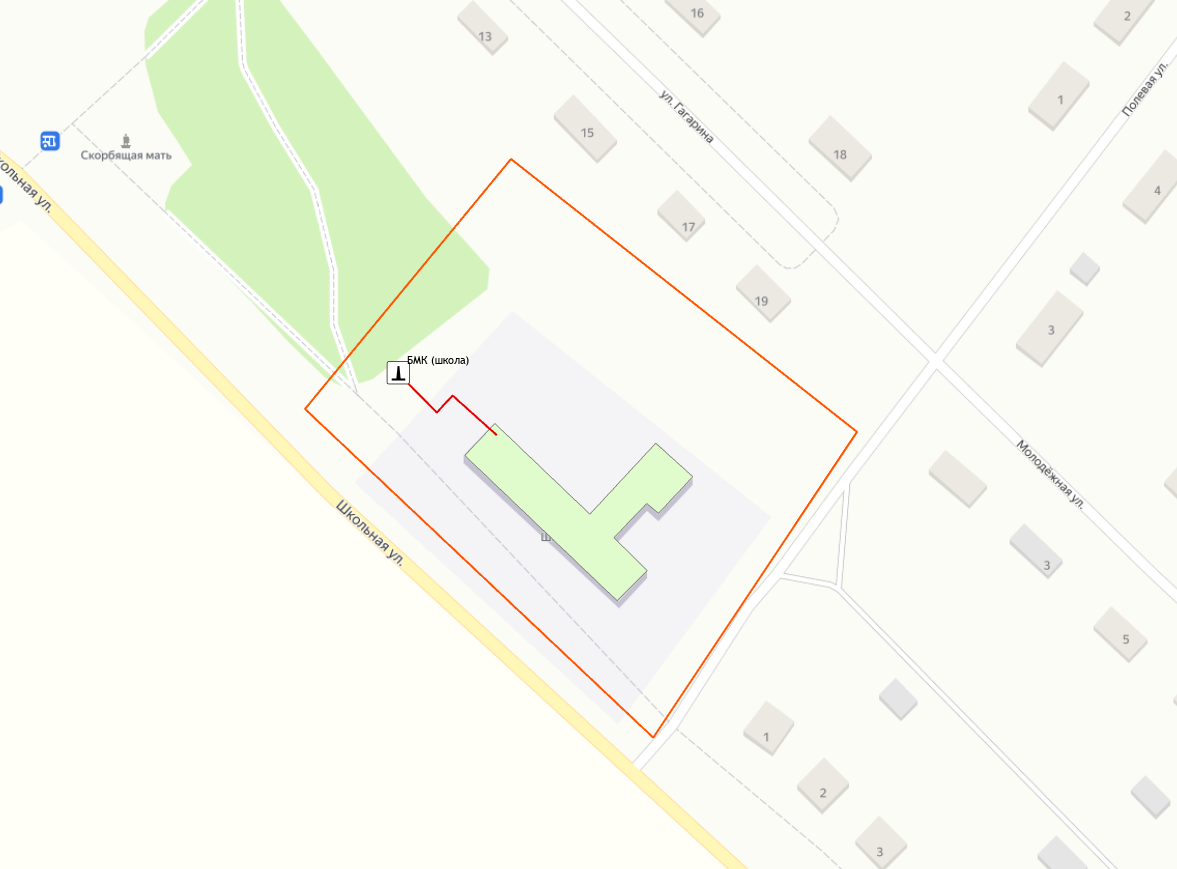 Центральная,27,ШколаБМК с. Энтузиаст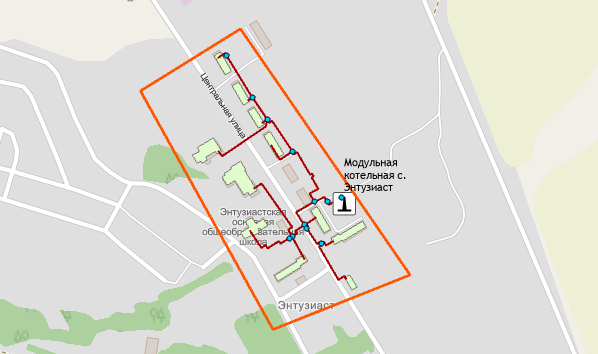 Жевлаковича,9а, Детский садЦентральная,1Центральная,2Центральная,25Центральная,27,ШколаЦентральная,28,ДКЦентральная,3Центральная,4Центральная,7Центральная,8Центральная,9БМК с. Шипилово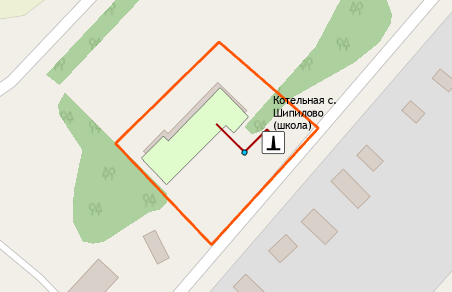 ШколаНаименование теплового районаНаименование источников теплоснабженияПодключенная нагрузка, Гкал/чТепловой район №1БМК с. Ополье0,2858Тепловой район №2Котельная с. Горки (клуб)Котельная с. Горки (школа)0,1848Тепловой район №3БМК с. Энтузиаст1,1224Тепловой район №4Котельная с. Шихобалово0,0850Адрес объектаМаксимальная подключенная тепловая нагрузка, Гкал/часБМК с. ОпольеБМК с. ОпольеДетский сад0,0898Школа0,1959БМК с. ЭнтузиастБМК с. ЭнтузиастЖевлаковича,9а,Детский сад0,0802Центральная,10,0721Центральная,20,0721Центральная,250,1566Центральная,27,Школаотопление - 0,1752ГВС – 0,1Центральная,28,Дом культуры0,0827Центральная,30,0664Центральная,40,1174Центральная,70,1175Центральная,80,1566Центральная,90,0187БМК с. ШипиловоБМК с. ШипиловоШкола0,085БМК с. Горки (клуб)БМК с. Горки (клуб)Детский сад0,0042Дом культуры0,0479БМК с. Горки (школа)БМК с. Горки (школа)Школа0,1326Наименование параметра2020 г. (факт)2021 г. (факт)2022 г.2023 г.2024 г.2025 г.2026 г.2027 г.2028 г.2029 г.2030 г.Муниципальное образование КрасносельскоеМуниципальное образование КрасносельскоеМуниципальное образование КрасносельскоеМуниципальное образование КрасносельскоеМуниципальное образование КрасносельскоеМуниципальное образование КрасносельскоеМуниципальное образование КрасносельскоеМуниципальное образование КрасносельскоеМуниципальное образование КрасносельскоеМуниципальное образование КрасносельскоеМуниципальное образование КрасносельскоеМуниципальное образование КрасносельскоеУстановленная мощность источника, Гкал/час3,724,052,752,752,752,752,752,752,752,752,75Располагаемая мощность источника, Гкал/час3,724,042,742,742,742,742,742,742,742,742,74Собственные нужды источника, Гкал/час0,120,160,030,030,030,030,030,030,030,030,03Нетто мощность источника, Гкал/час3,613,882,722,722,722,722,722,722,722,722,72Потери тепловой мощности на передачу, Гкал/час0,860,960,380,380,380,380,380,380,380,380,38Присоединенная нагрузка потребителей, Гкал/ч, в т.ч.:2,172,361,681,681,681,681,681,681,681,681,68- отопление и вентиляция2,172,361,681,681,681,681,681,681,681,681,68- ГВС-----------Резерв/дефицит мощности, Гкал/час0,580,560,660,660,660,660,660,660,660,660,66БМК с. ОпольеУстановленная мощность источника, Гкал/час0,410,410,410,410,410,410,410,410,410,410,41Располагаемая мощность источника, Гкал/час0,410,410,410,410,410,410,410,410,410,410,41Собственные нужды источника, Гкал/час0,0040,0040,0040,0040,0040,0040,0040,0040,0040,0040,004Нетто мощность источника, Гкал/час0,410,410,410,410,410,410,410,410,410,410,41Потери тепловой мощности на передачу, Гкал/час0,060,010,040,030,030,030,030,030,030,030,03Присоединенная нагрузка потребителей, Гкал/ч, в т.ч.:0,290,290,290,290,290,290,290,290,290,290,29- отопление и вентиляция0,290,290,290,290,290,290,290,290,290,290,29- ГВС-----------Резерв/дефицит мощности, Гкал/час0,070,110,090,090,090,090,090,090,090,090,09Котельная с. Горки (в 2021 году выведена из эксплуатации)Котельная с. Горки (в 2021 году выведена из эксплуатации)Котельная с. Горки (в 2021 году выведена из эксплуатации)Котельная с. Горки (в 2021 году выведена из эксплуатации)Котельная с. Горки (в 2021 году выведена из эксплуатации)Котельная с. Горки (в 2021 году выведена из эксплуатации)Котельная с. Горки (в 2021 году выведена из эксплуатации)Котельная с. Горки (в 2021 году выведена из эксплуатации)Котельная с. Горки (в 2021 году выведена из эксплуатации)Котельная с. Горки (в 2021 году выведена из эксплуатации)Котельная с. Горки (в 2021 году выведена из эксплуатации)Котельная с. Горки (в 2021 году выведена из эксплуатации)Установленная мощность источника, Гкал/час1,301,30---------Располагаемая мощность источника, Гкал/час1,301,30---------Собственные нужды источника, Гкал/час0,080,10---------Нетто мощность источника, Гкал/час1,211,20---------Потери тепловой мощности на передачу, Гкал/час0,550,57---------Присоединенная нагрузка потребителей, Гкал/ч, в т.ч.:0,680,68---------- отопление и вентиляция0,680,68---------- ГВС-----------Резерв/дефицит мощности, Гкал/час-0,01-0,060,000,000,000,000,000,000,000,000,00БМК с. Горки (клуб)Установленная мощность источника, Гкал/час-0,130,130,130,130,130,130,130,130,130,13Располагаемая мощность источника, Гкал/час-0,130,130,130,130,130,130,130,130,130,13Собственные нужды источника, Гкал/час-0,0030,0020,0020,0020,0020,0020,0020,0020,0020,002Нетто мощность источника, Гкал/час-0,130,130,130,130,130,130,130,130,130,13Потери тепловой мощности на передачу, Гкал/час-0,050,020,010,010,010,010,010,010,010,01Присоединенная нагрузка потребителей, Гкал/ч, в т.ч.:-0,050,050,050,050,050,050,050,050,050,05- отопление и вентиляция-0,050,050,050,050,050,050,050,050,050,05- ГВС-----------Резерв/дефицит мощности, Гкал/час0,020,060,060,060,060,060,060,060,060,06БМК с. Горки (школа)Установленная мощность источника, Гкал/час-0,190,190,190,190,190,190,190,190,190,19Располагаемая мощность источника, Гкал/час-0,190,190,190,190,190,190,190,190,190,19Собственные нужды источника, Гкал/час-0,0040,0020,0020,0020,0020,0020,0020,0020,0020,002Нетто мощность источника, Гкал/час-0,180,180,180,180,180,180,180,180,180,18Потери тепловой мощности на передачу, Гкал/час-0,0160,0040,0040,0040,0040,0040,0040,0040,0040,004Присоединенная нагрузка потребителей, Гкал/ч, в т.ч.:-0,130,130,130,130,130,130,130,130,130,13- отопление и вентиляция-0,130,130,130,130,130,130,130,130,130,13- ГВС-----------Резерв/дефицит мощности, Гкал/час0,030,050,050,050,050,050,050,050,050,05БМК с. ЭнтузиастУстановленная мощность источника, Гкал/час1,891,891,891,891,891,891,891,891,891,891,89Располагаемая мощность источника, Гкал/час1,891,891,891,891,891,891,891,891,891,891,89Собственные нужды источника, Гкал/час0,020,040,020,020,020,020,020,020,020,020,02Нетто мощность источника, Гкал/час1,871,841,871,871,871,871,871,871,871,871,87Потери тепловой мощности на передачу, Гкал/час0,220,290,320,320,320,320,320,320,320,320,32Присоединенная нагрузка потребителей, Гкал/ч, в т.ч.:1,121,121,121,121,121,121,121,121,121,121,12- отопление и вентиляция1,121,121,121,121,121,121,121,121,121,121,12- ГВС-----------Резерв/дефицит мощности, Гкал/час0,520,430,430,420,420,420,420,420,420,420,42БМК с. ШипиловоУстановленная мощность источника, Гкал/час0,120,130,130,130,130,130,130,130,130,130,13Располагаемая мощность источника, Гкал/час0,120,130,130,130,130,130,130,130,130,130,13Собственные нужды источника, Гкал/час0,0040,0040,0010,0010,0010,0010,0010,0010,0010,0010,001Нетто мощность источника, Гкал/час0,120,130,130,130,130,130,130,130,130,130,13Потери тепловой мощности на передачу, Гкал/час0,030,020,010,010,010,010,010,010,010,010,01Присоединенная нагрузка потребителей, Гкал/ч, в т.ч.:0,080,080,080,080,080,080,080,080,080,080,08- отопление и вентиляция0,080,080,080,080,080,080,080,080,080,080,08- ГВС-----------Резерв/дефицит мощности, Гкал/час0,000,020,040,040,040,040,040,040,040,040,04Наименование энергоисточникаЭффективный радиус, км.Эффективный радиус, км.Расстояние от источника до наиболее отдаленного потребителя, кмНаименование энергоисточника2022 г.2030 г.Расстояние от источника до наиболее отдаленного потребителя, кмМуниципальное образование КрасносельскоеМуниципальное образование КрасносельскоеМуниципальное образование КрасносельскоеМуниципальное образование КрасносельскоеБМК с. Ополье (модуль)0,1170,1170,175БМК с. Горки (клуб)0,0520,0520,078БМК с. Горки (школа)0,1000,1000,052БМК с. Энтузиаст0,3530,3530,473БМК с. Шипилово0,0670,0670,041Наименование параметра2020 г. (факт)2021 г. (факт)2022 г.2023 г.2024 г.2025 г.2026 г.2027 г.2028 г.2029 г.2030 г.Муниципальное образование КрасносельскоеПроизводительность ВПУ, т/ч5,206,806,706,706,706,706,706,706,706,706,70Расход воды на собственные нужды источника, т/ч-0,0240,0240,0240,0240,0240,0240,0240,0240,0240,024Расчетный часовой расход для подпитки системы теплоснабжения, т/ч0,0960,0910,0650,0650,0650,0650,0650,0650,0650,0650,065Отпуск теплоносителя из тепловых сетей на цели ГВС, т/ч-----------Объем аварийной подпитки, т/ч0,5190,5360,5190,5190,5190,5190,5190,5190,5190,5190,519Резерв (+)/дефицит (-) ВПУ, т/ч4,76,36,26,26,26,26,26,26,26,26,2Доля резерва, %9092929292929292929292БМК с. ОпольеПроизводительность ВПУ, т/ч1,301,301,301,301,301,301,301,301,301,301,30Расход воды на собственные нужды источника, т/ч-0,0010,0010,0010,0010,0010,0010,0010,0010,0010,001Расчетный часовой расход для подпитки системы теплоснабжения, т/ч0,0010,0080,0080,0080,0080,0080,0080,0080,0080,0080,008Отпуск теплоносителя из тепловых сетей на цели ГВС, т/ч-----------Объем аварийной подпитки, т/ч0,0620,0620,0620,0620,0620,0620,0620,0620,0620,0620,062Резерв (+)/дефицит (-) ВПУ, т/ч1,21,21,21,21,21,21,21,21,21,21,2Доля резерва, %9595959595959595959595Котельная с. Горки (в 2021 году выведена из эксплуатации)Котельная с. Горки (в 2021 году выведена из эксплуатации)Котельная с. Горки (в 2021 году выведена из эксплуатации)Котельная с. Горки (в 2021 году выведена из эксплуатации)Котельная с. Горки (в 2021 году выведена из эксплуатации)Котельная с. Горки (в 2021 году выведена из эксплуатации)Котельная с. Горки (в 2021 году выведена из эксплуатации)Котельная с. Горки (в 2021 году выведена из эксплуатации)Котельная с. Горки (в 2021 году выведена из эксплуатации)Котельная с. Горки (в 2021 году выведена из эксплуатации)Котельная с. Горки (в 2021 году выведена из эксплуатации)Котельная с. Горки (в 2021 году выведена из эксплуатации)Производительность ВПУ, т/ч0,100,10---------Расход воды на собственные нужды источника, т/ч-----------Расчетный часовой расход для подпитки системы теплоснабжения, т/ч0,0630,026---------Отпуск теплоносителя из тепловых сетей на цели ГВС, т/ч-----------Объем аварийной подпитки, т/ч0,0170,017---------Резерв (+)/дефицит (-) ВПУ, т/ч0,10,10,00,00,00,00,00,00,00,00,0Доля резерва, %8383БМК с. Горки (клуб)Производительность ВПУ, т/ч-0,800,800,800,800,800,800,800,800,800,80Расход воды на собственные нужды источника, т/ч-0,0000,0000,0000,0000,0000,0000,0000,0000,0000,000Расчетный часовой расход для подпитки системы теплоснабжения, т/ч-0,0020,0020,0020,0020,0020,0020,0020,0020,0020,002Отпуск теплоносителя из тепловых сетей на цели ГВС, т/ч-----------Объем аварийной подпитки, т/ч-0,0120,0120,0120,0120,0120,0120,0120,0120,0120,012Резерв (+)/дефицит (-) ВПУ, т/ч0,00,80,80,80,80,80,80,80,80,80,8Доля резерва, %098989898989898989898БМК с. Горки (школа)Производительность ВПУ, т/ч-0,800,800,800,800,800,800,800,800,800,80Расход воды на собственные нужды источника, т/ч-0,0010,0010,0010,0010,0010,0010,0010,0010,0010,001Расчетный часовой расход для подпитки системы теплоснабжения, т/ч-0,0010,0010,0010,0010,0010,0010,0010,0010,0010,001Отпуск теплоносителя из тепловых сетей на цели ГВС, т/ч-----------Объем аварийной подпитки, т/ч-0,0050,0050,0050,0050,0050,0050,0050,0050,0050,005Резерв (+)/дефицит (-) ВПУ, т/ч0,00,80,80,80,80,80,80,80,80,80,8Доля резерва, %099999999999999999999БМК с. ЭнтузиастПроизводительность ВПУ, т/ч1,302,502,502,502,502,502,502,502,502,502,50Расход воды на собственные нужды источника, т/ч-0,0220,0220,0220,0220,0220,0220,0220,0220,0220,022Расчетный часовой расход для подпитки системы теплоснабжения, т/ч0,0320,0540,0540,0540,0540,0540,0540,0540,0540,0540,054Отпуск теплоносителя из тепловых сетей на цели ГВС, т/ч-----------Объем аварийной подпитки, т/ч0,4300,4300,4300,4300,4300,4300,4300,4300,4300,4300,430Резерв (+)/дефицит (-) ВПУ, т/ч0,92,12,12,12,12,12,12,12,12,12,1Доля резерва, %6783838383838383838383БМК с. ШипиловоПроизводительность ВПУ, т/ч2,501,301,301,301,301,301,301,301,301,301,30Расход воды на собственные нужды источника, т/ч-0,0000,0000,0000,0000,0000,0000,0000,0000,0000,000Расчетный часовой расход для подпитки системы теплоснабжения, т/ч-0,0010,0010,0010,0010,0010,0010,0010,0010,0010,001Отпуск теплоносителя из тепловых сетей на цели ГВС, т/ч-----------Объем аварийной подпитки, т/ч0,0110,0110,0110,0110,0110,0110,0110,0110,0110,0110,011Резерв (+)/дефицит (-) ВПУ, т/ч2,51,31,31,31,31,31,31,31,31,31,3Доля резерва, %10099999999999999999999Номер проектаНаименование проектаВид работСтоимость реализации проекта, тыс. руб. (без НДС)Стоимость реализации проекта, тыс. руб. (без НДС)Стоимость реализации проекта, тыс. руб. (без НДС)Стоимость реализации проекта, тыс. руб. (без НДС)Стоимость реализации проекта, тыс. руб. (без НДС)Источники финансированияНомер проектаНаименование проектаВид работ20222023202420252026 - 2030Источники финансированияМуниципальное образование Красносельское  Муниципальное образование Красносельское  Муниципальное образование Красносельское  Муниципальное образование Красносельское  Муниципальное образование Красносельское  Муниципальное образование Красносельское  Муниципальное образование Красносельское  Муниципальное образование Красносельское  Муниципальное образование Красносельское  1-1-3-1Техническое перевооружение БМК с. Ополье с заменой основного и вспомогательного оборудования (котлы 4шт, насосы 4 шт., автоматика)ПСД350внебюджет1-1-3-2Установка генераторов автоматического включения (БМК с. Ополье)СМР1 6762 640внебюджетНаименование котельной (системы теплоснабжения)Температурный график отпуска тепловой энергииСистема теплоснабжения(отопления, горячего водоснабжения (трубопровод)Муниципальное образование КрасносельскоеМуниципальное образование КрасносельскоеМуниципальное образование КрасносельскоеБМК с. Ополье80/65ОС2-х- трубная система теплоснабжения (отопление)БМК с. Энтузиаст 85/65⁰С с плавной срезкой при 80⁰С2-х- трубная система теплоснабжения (отопление и ГВС)БМК с. Шипилово 80/65ОС2-х- трубная система теплоснабжения (отопление)БМК с. Горки (школа)95-70 ОС со срезкой при tпод.=85 ОС2-х- трубная система теплоснабжения (отопление)БМК с. Горки (клуб)80/65ОС2-х- трубная система теплоснабжения (отопление)№ п/пНаименование объекта теплоснабженияПерспективная установленная мощность, Гкал/чНеобходимая корректировка в рамках актуализации схемы теплоснабженияГод ввода в эксплуатациюМуниципальное образование КрасносельскоеМуниципальное образование КрасносельскоеМуниципальное образование КрасносельскоеМуниципальное образование КрасносельскоеМуниципальное образование Красносельское1БМК с. Ополье (модуль)0,4128Не требуется―2БМК с. Энтузиаст 1,8920Не требуется―3БМК с. Шипилово 0,13Не требуется―4Котельная с. Горки (школа)0,187Переключается часть тепловой нагрузки с мазутной котельной с. Горки20215Котельная с. Горки (клуб)0,131Переключается часть тепловой нагрузки с мазутной котельной с. Горки2021Номер проектаНаименование проектаВид работСтоимость реализации проекта, тыс. руб. (без НДС)Стоимость реализации проекта, тыс. руб. (без НДС)Источники финансированияНомер проектаНаименование проектаВид работ20222023 - 2030Источники финансированияМуниципальное образование КрасносельскоеМуниципальное образование КрасносельскоеМуниципальное образование КрасносельскоеМуниципальное образование КрасносельскоеМуниципальное образование КрасносельскоеМуниципальное образование Красносельское1-2-3-1Техническое перевооружение - тепловые сети котельной с. Энтузиаст от У2 до клубаСМР4 212 ―внебюджетНаименование параметра2020 г. (факт)2021 г. (факт)2022 г.2023 г.2024 г.2025 г.2026 г.2027 г.2028 г.2029 г.2030 г.Муниципальное образование КрасносельскоеМуниципальное образование КрасносельскоеМуниципальное образование КрасносельскоеМуниципальное образование КрасносельскоеМуниципальное образование КрасносельскоеМуниципальное образование КрасносельскоеМуниципальное образование КрасносельскоеМуниципальное образование КрасносельскоеМуниципальное образование КрасносельскоеМуниципальное образование КрасносельскоеМуниципальное образование КрасносельскоеМуниципальное образование КрасносельскоеВид топливагаз/мазутгаз/мазутгазгазгазгазгазгазгазгазгазВыработка тепловой энергии, Гкал5 3695 6033 9033 9313 9313 9313 9313 9313 9313 9313 931Удельный расход условного топлива на выработку, кг у.т./Гкал170,24168,74154,50154,50154,50154,50154,50154,50154,50154,50154,50Расход условного топлива на выработку, т у.т.914946603607607607607607607607607Расход натурального топлива на выработку тепла, тыс.м3425546517521521521521521521521521Расход натурального топлива на выработку тепла, тыс.т312231---------БМК с. ОпольеВид топливагазгазгазгазгазгазгазгазгазгазгазВыработка тепловой энергии, Гкал592711637656656656656656656656656Удельный расход условного топлива на выработку, кг у.т./Гкал159,71165,65158,60158,60158,60158,60158,60158,60158,60158,60158,60Расход условного топлива на выработку, т у.т.95118101104104104104104104104104Расход натурального топлива на выработку тепла, тыс.м381101878989898989898989Котельная с. Горки (в 2021 году выведена из эксплуатации)Котельная с. Горки (в 2021 году выведена из эксплуатации)Котельная с. Горки (в 2021 году выведена из эксплуатации)Котельная с. Горки (в 2021 году выведена из эксплуатации)Котельная с. Горки (в 2021 году выведена из эксплуатации)Котельная с. Горки (в 2021 году выведена из эксплуатации)Котельная с. Горки (в 2021 году выведена из эксплуатации)Котельная с. Горки (в 2021 году выведена из эксплуатации)Котельная с. Горки (в 2021 году выведена из эксплуатации)Котельная с. Горки (в 2021 году выведена из эксплуатации)Котельная с. Горки (в 2021 году выведена из эксплуатации)Котельная с. Горки (в 2021 году выведена из эксплуатации)Вид топливамазутмазут---------Выработка тепловой энергии, Гкал2 1671 528---------Удельный расход условного топлива на выработку, кг у.т./Гкал191,99201,84---------Расход условного топлива на выработку, т у.т.416308---------Расход натурального топлива на выработку тепла, тыс.т312231---------БМК с. Горки (клуб)Вид топливагазгазгазгазгазгазгазгазгазгазгазВыработка тепловой энергии, Гкал-51121149149149149149149149149Удельный расход условного топлива на выработку, кг у.т./Гкал-158,58156,00156,00156,00156,00156,00156,00156,00156,00156,00Расход условного топлива на выработку, т у.т.-8192323232323232323Расход натурального топлива на выработку тепла, тыс.м3-7162020202020202020БМК с. Горки (школа)Вид топливагазгазгазгазгазгазгазгазгазгазгазВыработка тепловой энергии, Гкал-107268272272272272272272272272Удельный расход условного топлива на выработку, кг у.т./Гкал-158,88156,00156,00156,00156,00156,00156,00156,00156,00156,00Расход условного топлива на выработку, т у.т.-17424242424242424242Расход натурального топлива на выработку тепла, тыс.м3-15363636363636363636БМК с. ЭнтузиастВид топливагазгазгазгазгазгазгазгазгазгазгазВыработка тепловой энергии, Гкал2 4142 9672 7032 6732 6732 6732 6732 6732 6732 6732 673Удельный расход условного топлива на выработку, кг у.т./Гкал154,30153,75153,10153,10153,10153,10153,10153,10153,10153,10153,10Расход условного топлива на выработку, т у.т.372456414409409409409409409409409Расход натурального топлива на выработку тепла, тыс.м3318391355351351351351351351351351БМК с. ШипиловоВид топливагазгазгазгазгазгазгазгазгазгазгазВыработка тепловой энергии, Гкал196239175181181181181181181181181Удельный расход условного топлива на выработку, кг у.т./Гкал158,15159,07157,90157,90157,90157,90157,90157,90157,90157,90157,90Расход условного топлива на выработку, т у.т.3138282929292929292929Расход натурального топлива на выработку тепла, тыс.м32633242525252525252525N п/пНаименование котельнойВид топливаСредняя теплотворная способность топлива, ккал/кгРасход условного топлива, т.у.т. Муниципальное образование КрасносельскоеМуниципальное образование КрасносельскоеМуниципальное образование КрасносельскоеМуниципальное образование КрасносельскоеМуниципальное образование Красносельское1БМК с. Ополье (модуль)газ8 1631182БМК с. Горки (клуб)газ8 17483БМК с. Горки (школа)газ8 170174БМК с. Энтузиастгаз8 1614565БМК с. Шипиловогаз8 16138№Наименование проектаСтоимость реализации проекта, тыс.руб. (без НДС)Стоимость реализации проекта, тыс.руб. (без НДС)Стоимость реализации проекта, тыс.руб. (без НДС)Стоимость реализации проекта, тыс.руб. (без НДС)Стоимость реализации проекта, тыс.руб. (без НДС)№Наименование проекта20222023202420252026 - 20301Проекты 1 - ООО "Т Плюс ВКС"Проекты 1 - ООО "Т Плюс ВКС"Проекты 1 - ООО "Т Плюс ВКС"Проекты 1 - ООО "Т Плюс ВКС"Проекты 1 - ООО "Т Плюс ВКС"Проекты 1 - ООО "Т Плюс ВКС"Всего стоимость проектов6 238--2 640-Всего стоимость проектов накопленным итогом6 2386 2386 2388 8788 878Источники инвестиций, в т.ч.:6 238--2 640-- Бюджетные средства------ Внебюджетные средства6 238--2 640-1-1Группа проектов 1-1 по строительству, реконструкции, техническому перевооружению и (или) модернизации источников тепловой энергииГруппа проектов 1-1 по строительству, реконструкции, техническому перевооружению и (или) модернизации источников тепловой энергииГруппа проектов 1-1 по строительству, реконструкции, техническому перевооружению и (или) модернизации источников тепловой энергииГруппа проектов 1-1 по строительству, реконструкции, техническому перевооружению и (или) модернизации источников тепловой энергииГруппа проектов 1-1 по строительству, реконструкции, техническому перевооружению и (или) модернизации источников тепловой энергииГруппа проектов 1-1 по строительству, реконструкции, техническому перевооружению и (или) модернизации источников тепловой энергииВсего стоимость проектов2 026--2 640-Всего стоимость проектов накопленным итогом2 0262 0262 0264 6664 666Источники инвестиций, в т.ч.:2 026--2 640-- Бюджетные средства------ Внебюджетные средства2 026--2 640-1-1-3Подгруппа проектов 1-1-3 Техническое перевооружение источников тепловой энергии, в том числе источников комбинированной выработкиПодгруппа проектов 1-1-3 Техническое перевооружение источников тепловой энергии, в том числе источников комбинированной выработкиПодгруппа проектов 1-1-3 Техническое перевооружение источников тепловой энергии, в том числе источников комбинированной выработкиПодгруппа проектов 1-1-3 Техническое перевооружение источников тепловой энергии, в том числе источников комбинированной выработкиПодгруппа проектов 1-1-3 Техническое перевооружение источников тепловой энергии, в том числе источников комбинированной выработкиПодгруппа проектов 1-1-3 Техническое перевооружение источников тепловой энергии, в том числе источников комбинированной выработкиВсего стоимость проектов2 026--2 640-Всего стоимость проектов накопленным итогом2 0262 0262 0264 6664 666Источники инвестиций, в т.ч.:2 026--2 640-- Бюджетные средства------ Внебюджетные средства2 026--2 640-1-2Группа проектов 1-2 по строительству, реконструкции, техническому перевооружению и (или) модернизации тепловых сетей и сооружений на нихГруппа проектов 1-2 по строительству, реконструкции, техническому перевооружению и (или) модернизации тепловых сетей и сооружений на нихГруппа проектов 1-2 по строительству, реконструкции, техническому перевооружению и (или) модернизации тепловых сетей и сооружений на нихГруппа проектов 1-2 по строительству, реконструкции, техническому перевооружению и (или) модернизации тепловых сетей и сооружений на нихГруппа проектов 1-2 по строительству, реконструкции, техническому перевооружению и (или) модернизации тепловых сетей и сооружений на нихГруппа проектов 1-2 по строительству, реконструкции, техническому перевооружению и (или) модернизации тепловых сетей и сооружений на нихВсего стоимость проектов4 212----Всего стоимость проектов накопленным итогом4 2124 2124 2124 2124 212Источники инвестиций, в т.ч.:4 212----- Бюджетные средства------ Внебюджетные средства4 212----1-2-3Подгруппа проектов 1-2-3 Реконструкция тепловых сетей для обеспечения надежности теплоснабжения потребителей, в том числе в связи с исчерпанием эксплуатационного ресурсаПодгруппа проектов 1-2-3 Реконструкция тепловых сетей для обеспечения надежности теплоснабжения потребителей, в том числе в связи с исчерпанием эксплуатационного ресурсаПодгруппа проектов 1-2-3 Реконструкция тепловых сетей для обеспечения надежности теплоснабжения потребителей, в том числе в связи с исчерпанием эксплуатационного ресурсаПодгруппа проектов 1-2-3 Реконструкция тепловых сетей для обеспечения надежности теплоснабжения потребителей, в том числе в связи с исчерпанием эксплуатационного ресурсаПодгруппа проектов 1-2-3 Реконструкция тепловых сетей для обеспечения надежности теплоснабжения потребителей, в том числе в связи с исчерпанием эксплуатационного ресурсаПодгруппа проектов 1-2-3 Реконструкция тепловых сетей для обеспечения надежности теплоснабжения потребителей, в том числе в связи с исчерпанием эксплуатационного ресурсаВсего стоимость проектов4 212----Всего стоимость проектов накопленным итогом4 2124 2124 2124 2124 212Источники инвестиций, в т.ч.:4 212----- Бюджетные средства------ Внебюджетные средства4 212----Наименование проектаИсполнительГод реализацииОбъем фактических затрат, тыс. руб.Строительство блочно-модульной котельной с. Горки (школа)ОП АО «ВКС» «Теплоэнерго»2019–20207 910,19Строительство блочно-модульной котельной с. Горки (школа)ОП АО «ВКС» «Теплоэнерго»20211 019,76Строительство блочно-модульной котельной с. Горки (клуб)ОП АО «ВКС» «Теплоэнерго»2019–20207 625,57Строительство блочно-модульной котельной с. Горки (клуб)ОП АО «ВКС» «Теплоэнерго»2021571,55Реконструкция участка тепловой сети с. Шипилово от школы до БМКОП АО «ВКС» «Теплоэнерго»2019547,0Разработка проектно-сметной документации на реконструкцию тепловых сетей с. Ополье от У2 до детского сада и от У3 до школыОП АО «ВКС» «Теплоэнерго»2019112,8Разработка проектно-сметной документации на реконструкцию тепловых сетей от котельной с. Энтузиаст от У2 до клубаОП АО «ВКС» «Теплоэнерго»2021300,0Разработка ПСД на установку генераторов автоматического включения (БМК с. Андреевское, БМК с. Федоровское, БМК с. Ополье)ОП АО «ВКС» «Теплоэнерго»2019499,20Замена узла учета газа БМК с. Ополье ОП АО «ВКС» «Теплоэнерго»2020ПСД - 60,0Замена узла учета газа БМК с. Ополье ОП АО «ВКС» «Теплоэнерго»2021СМР – 407,80Диспетчеризация котельной с. Энтузиаст и котельной с. ШипиловоОП АО «ВКС» «Теплоэнерго»2020ПСД - 180,0Диспетчеризация котельной с. Энтузиаст и котельной с. ШипиловоОП АО «ВКС» «Теплоэнерго»2021СМР - 1 270,24Тепловые сети с. Ополье от У2 до детского сада и от У3 до школыОП АО «ВКС» «Теплоэнерго»20211 377,20Наименование ЕТОКод зоны деятельности№  системы теплоснабженияНаименование источниковТеплоснабжающие (теплосетевые) организации в границах системы теплоснабженияОбъекты системы теплоснабжения в обслуживании теплоснабжающей (теплосетевой) организацииМуниципальное образование КрасносельскоеМуниципальное образование КрасносельскоеМуниципальное образование КрасносельскоеМуниципальное образование КрасносельскоеМуниципальное образование КрасносельскоеМуниципальное образование КрасносельскоеЕТО-1
ООО «Т Плюс ВКС»11БМК с. ОпольеООО «Т Плюс ВКС»ИсточникЕТО-1
ООО «Т Плюс ВКС»11БМК с. ОпольеООО «Т Плюс ВКС»Тепловые сетиЕТО-1
ООО «Т Плюс ВКС»22БМК с. Горки (клуб)ООО «Т Плюс ВКС»ИсточникЕТО-1
ООО «Т Плюс ВКС»22БМК с. Горки (клуб)ООО «Т Плюс ВКС»Тепловые сетиЕТО-1
ООО «Т Плюс ВКС»33БМК с. Горки (школа)ООО «Т Плюс ВКС»ИсточникЕТО-1
ООО «Т Плюс ВКС»33БМК с. Горки (школа)ООО «Т Плюс ВКС»Тепловые сетиЕТО-1
ООО «Т Плюс ВКС»44БМК с. ЭнтузиастООО «Т Плюс ВКС»ИсточникЕТО-1
ООО «Т Плюс ВКС»44БМК с. ЭнтузиастООО «Т Плюс ВКС»Тепловые сетиЕТО-1
ООО «Т Плюс ВКС»55БМК с. ШипиловоООО «Т Плюс ВКС»ИсточникЕТО-1
ООО «Т Плюс ВКС»55БМК с. ШипиловоООО «Т Плюс ВКС»Тепловые сетиЕдиная теплоснабжающая организация (наименование)Код зоны деятельности ЕТООснование для присвоения статуса единой теплоснабжающей организацииИзменения в границах утвержденных технологическихзон действияООО «Т Плюс ВКС»1, 2, 3, 4, 5 Владение единственным источником тепловой энергии и тепловыми сетями в зоне деятельности ЕТОБез измененийКод зоны деятельности№  системы теплоснабженияНаименование источниковТеплоснабжающие (теплосетевые) организации в границах системы теплоснабженияОбъекты системы теплоснабжения в обслуживании теплоснабжающей (теплосетевой) организацииИзменения в границах системы теплоснабженияНеобходимая корректировка в рамках актуализации схемы теплоснабженияМуниципальное образование КрасносельскоеМуниципальное образование КрасносельскоеМуниципальное образование КрасносельскоеМуниципальное образование КрасносельскоеМуниципальное образование КрасносельскоеМуниципальное образование КрасносельскоеМуниципальное образование Красносельское11БМК с. ОпольеООО «Т Плюс ВКС»ИсточникОтсутствуютНе требуется11БМК с. ОпольеООО «Т Плюс ВКС»Тепловые сетиОтсутствуютНе требуется22БМК с. Горки (клуб)ООО «Т Плюс ВКС»ИсточникОтсутствуютНе требуется22БМК с. Горки (клуб)ООО «Т Плюс ВКС»Тепловые сетиОтсутствуютНе требуется33БМК с. Горки (школа)ООО «Т Плюс ВКС»ИсточникОтсутствуютНе требуется33БМК с. Горки (школа)ООО «Т Плюс ВКС»Тепловые сетиОтсутствуютНе требуется44БМК с. ЭнтузиастООО «Т Плюс ВКС»ИсточникОтсутствуютНе требуется44БМК с. ЭнтузиастООО «Т Плюс ВКС»Тепловые сетиОтсутствуютНе требуется55БМК с. ШипиловоООО «Т Плюс ВКС»ИсточникОтсутствуютНе требуется55БМК с. ШипиловоООО «Т Плюс ВКС»Тепловые сетиОтсутствуютНе требуетсяВыводимый источник из эксплуатацииФактическая тепловая нагрузка потребителей, Гкал/чИсточник, принимающий тепловую нагрузкуГод окончания реализации проектаКотельная с. Горки - мазут0,68Котельная с. Горки (клуб) – природный газ2021Котельная с. Горки - мазут0,68Котельная с. Горки (школа) – природный газ2021Котельная с. Горки - мазут0,68Индивидуальные источники теплоснабжения – жилищный фонд2021№ п/пНаименование показателяЕд. измерения2021202220232024202520262027202820292030Показатели эффективности производства тепловой энергииПоказатели эффективности производства тепловой энергииПоказатели эффективности производства тепловой энергииПоказатели эффективности производства тепловой энергииПоказатели эффективности производства тепловой энергииПоказатели эффективности производства тепловой энергииПоказатели эффективности производства тепловой энергииПоказатели эффективности производства тепловой энергииПоказатели эффективности производства тепловой энергииПоказатели эффективности производства тепловой энергииПоказатели эффективности производства тепловой энергииПоказатели эффективности производства тепловой энергииПоказатели эффективности производства тепловой энергии1Удельный расход топлива на производство тепловой энергиикг.у.т./Гкал168,74154,50154,50154,50154,50154,50154,50154,50154,50154,502Отношение величины технологических потерь тепловой энергии, теплоносителя к материальной характеристике тепловой сетиГкал/м24,361,941,941,941,941,941,941,941,941,943Отношение величины технологических потерь теплоносителя к материальной характеристике тепловой сети(тонн)м3/м20,870,940,950,950,950,950,950,950,950,954Коэффициент использования установленной тепловой мощности источников централизованного теплоснабжения%58%61%61%61%61%61%61%61%61%61%5Удельная материальная характеристика тепловых сетей, приведенная к расчетной тепловой нагрузкем2/(Гкал/ч)118,48166,55166,55166,55166,55166,55166,55166,55166,55166,556Доля тепловой энергии, выработанной в комбинированном режиме (как отношение величины тепловой энергии, отпущенной из отборов турбоагрегатов, к общей величине выработанной тепловой энергии в границах городского округа)отн.----------7Удельный расход условного топлива на отпуск электрической энергииг.у.т./кВт*ч----------8Коэффициент использования теплоты топлива (только для источников тепловой энергии, функционирующих в режиме комбинированной выработки электрической и тепловой энергии)отн.----------Показатели надежностиПоказатели надежностиПоказатели надежностиПоказатели надежностиПоказатели надежностиПоказатели надежностиПоказатели надежностиПоказатели надежностиПоказатели надежностиПоказатели надежностиПоказатели надежностиПоказатели надежностиПоказатели надежности9Количество прекращений подачи тепловой энергии, теплоносителя в результате технологических нарушений на тепловых сетях в системах централизованного теплоснабженияед./км.----------10Количество прекращений подачи тепловой энергии, теплоносителя в результате технологических нарушений на источниках тепловой энергииед./Гкал----------11Средневзвешенный (по материальной характеристике) срок эксплуатации тепловых сетей (для каждой системы теплоснабжения)лет.2829303132333435363712Отношение материальной характеристики тепловых сетей, реконструированных за год, к общей материальной характеристике тепловых сетей (фактическое значение за отчетный период и прогноз изменения при реализации проектов, указанных в утвержденной схеме теплоснабжения) (для каждой системы теплоснабжения, а также для городского округа)отн.0,020,21--------13Отношение установленной тепловой мощности оборудования источников тепловой энергии, реконструированного за год, к общей установленной тепловой мощности источников тепловой энергии (фактическое значение за отчетный период и прогноз изменения при реализации проектов, указанных в утвержденной схеме теплоснабжения)отн.----------14Доля отпуска тепловой энергии, осуществляемого потребителям по приборам учета, в общем объеме отпущенной тепловой энергии по зонам ЕТО%61%61%61%65%65%70%70%75%75%80%15Отсутствие зафиксированных фактов нарушения антимонопольного законодательства (выданных предупреждений, предписаний), а также отсутствие применения санкций, предусмотренных Кодексом Российской Федерации об административных правонарушенияхшт.----------Наименование регулируемой организацииПериод регулированияМуниципальное образование Красносельское с/пиндивидуальное отоплениеОП АО "ВКС" "Теплоэнерго" г. Юрьев-ПольскийТарифы на тепловую энергию (мощность) для потребителей, в случае отсутствия дифференциации тарифов по схеме подключения, одноставочный, руб./Гкал (без учёта НДС)Тарифы на тепловую энергию (мощность) для потребителей, в случае отсутствия дифференциации тарифов по схеме подключения, одноставочный, руб./Гкал (без учёта НДС)Тарифы на тепловую энергию (мощность) для потребителей, в случае отсутствия дифференциации тарифов по схеме подключения, одноставочный, руб./Гкал (без учёта НДС)ОП АО "ВКС" "Теплоэнерго" г. Юрьев-Польский01.01.2022-30.06.20223 904,593 730,77ОП АО "ВКС" "Теплоэнерго" г. Юрьев-Польский01.07.2022-31.12.20224 020,693 931,70ОП АО "ВКС" "Теплоэнерго" г. Юрьев-Польский01.01.2023-30.06.20234 020,693 931,70ОП АО "ВКС" "Теплоэнерго" г. Юрьев-Польский01.07.2023-31.12.20234 216,434 054,16ОП АО "ВКС" "Теплоэнерго" г. Юрьев-Польский01.01.2024-30.06.20244 216,434 054,16ОП АО "ВКС" "Теплоэнерго" г. Юрьев-Польский01.07.2024-31.12.20244 478,932 759,31ОП АО "ВКС" "Теплоэнерго" г. Юрьев-Польский01.01.2025-30.06.20254 478,932 759,31ОП АО "ВКС" "Теплоэнерго" г. Юрьев-Польский01.07.2025-31.12.20254 408,201 607,16ОП АО "ВКС" "Теплоэнерго" г. Юрьев-Польский01.01.2026-30.06.20264 408,201 607,16ОП АО "ВКС" "Теплоэнерго" г. Юрьев-Польский01.07.2026-31.12.20264 495,291 626,97ОП АО "ВКС" "Теплоэнерго" г. Юрьев-ПольскийТарифы на тепловую энергию (мощность) для населения, одноставочный, руб./Гкал (с учётом НДС)Тарифы на тепловую энергию (мощность) для населения, одноставочный, руб./Гкал (с учётом НДС)Тарифы на тепловую энергию (мощность) для населения, одноставочный, руб./Гкал (с учётом НДС)ОП АО "ВКС" "Теплоэнерго" г. Юрьев-Польский01.01.2022-30.06.20224 685,514 476,92ОП АО "ВКС" "Теплоэнерго" г. Юрьев-Польский01.07.2022-31.12.20224 824,834 718,04ОП АО "ВКС" "Теплоэнерго" г. Юрьев-Польский01.01.2023-30.06.20234 824,834 718,04ОП АО "ВКС" "Теплоэнерго" г. Юрьев-Польский01.07.2023-31.12.20235 059,724 864,99ОП АО "ВКС" "Теплоэнерго" г. Юрьев-Польский01.01.2024-30.06.20245 059,724 864,99ОП АО "ВКС" "Теплоэнерго" г. Юрьев-Польский01.07.2024-31.12.20245 374,723 311,17ОП АО "ВКС" "Теплоэнерго" г. Юрьев-Польский01.01.2025-30.06.20255 374,723 311,17ОП АО "ВКС" "Теплоэнерго" г. Юрьев-Польский01.07.2025-31.12.20255 289,841 928,59ОП АО "ВКС" "Теплоэнерго" г. Юрьев-Польский01.01.2026-30.06.20265 289,841 928,59ОП АО "ВКС" "Теплоэнерго" г. Юрьев-Польский01.07.2026-31.12.20265 394,351 952,36